ФОРМИРОВАНИЕ МОТИВАЦИИ К ЗДОРОВОМУ ОБРАЗУ ЖИЗНИ У УЧАЩИХСЯ КОЛЛЕДЖАПопов Д.Д.ГАПОУ «Волгоградский социально-педагогический колледж», г. ВолгоградКлючевые слова: Мотивация, здоровый образ жизни.Аннотация: В данной статье рассматривают такие понятия как: здоровый образ жизни, мотивация и мотивы к здоровому образу жизни. Приведен анализ состояния здоровья студентов педагогического колледжа Волгограда, а также приведены рекомендации по формированию мотивации к здоровому образу жизни у обучающихся колледжа.Проблема здорового образа жизни в современном обществе сегодня является одной из самых актуальных. Согласно данным Всемирной организации здравоохранения на здоровье человека, в первую очередь, влияет образ жизни. Культура здорового образа жизни выступает как один из основных компонентов общей культуры человека. Состояние общественного здоровья складывается из состояния здоровья каждого отдельного человека, из его отношения к собственному здоровью и своему образу жизни, — в особенности, из его отношения к двигательной активности, физической культуре, к распорядку дня, питанию и вредным привычкам. Приоритетное направление в аспекте здорового образа жизни занимает вопрос состояния здоровья учащейся молодёжи, участников учебно-воспитательного процесса, непосредственно участвующих в формировании здоровья молодого поколения.Чтобы более точно разобраться в теме нашей работы, мы изучили определения таких понятий как; здоровье, здоровый образ жизни и мотивация.По определению Всемирной организации здравоохранения «здоровье – это состояние физического, духовного и социального благополучия, а не только отсутствие болезней и физических дефектов» [1].Здоровый образ жизни – это образ жизни, рационально организованный, основанный на принципах нравственности, защищающий от неблагоприятных воздействий окружающей среды, позволяющий до глубокой старости сохранять нравственное, психическое и физическое здоровье, предполагающий созидательную активность человека [2, С.25].Главные составляющие здорового образа жизни.умеренное и сбалансированное питаниедостаточная двигательная активность        закаливание организмаотказ от вредных привычекрежим труда и отдыха с учетом динамики индивидуальных биоритмов личная гигиенаумение управлять своими эмоциямибезопасное поведение в быту, на работе, на улице, в школе, обеспечивающее, предупреждение травматизма, отравления, аварийных ситуаций [2, С.85].Исходя из главных составляющих здоровья, можно сделать вывод, что в большинстве случаев студенты могут придерживаться лишь следующих правил: закаливание организма, соблюдение режима труда, личная гигиена, безопасное поведение в быту и на учебе.Что же касается сбалансированного питания, то большинство студентов не успевают или не умеют готовить, в связи с этим часто перекусывают фаст-фудом , либо у учащихся не хватает времени на приготовление пищи и все чаще молодежь питается «быстрой едой», которая является не полезной. С достаточной двигательной активностью тоже существуют проблемы, так как многие студенты ведут так называемой «сидячий образ жизни», так как в колледже проходит обучение за партами, а в свободное время большинство студентов выбирает пассивный отдых – просмотр телевизора, игры в компьютер и тд.К сожалению, большинство студентов уже со школьной скамьи имеют пагубные привычки – особенно это касается курения, так школьники пытаются казаться взрослее, а в студенческие годы – это главный способ преодоления стресса.Чтобы не быть голословными приведем статистику здоровья студентов педагогического колледжа.Анализ состояния здоровья, мы проводили путем исследования мед.карт учащихся, анализ показывает, что из 836 учащихся педагогического колледжа, 521 являются относительно здоровыми, 182 – практически здоровыми и 133– больными, среди студентов техникумов.Распространение патологических состояний среди молодежи имеет ряд закономерностей, связанных с функциональным состоянием организма, особенностями образа жизни, а также организацией медицинской помощи. Среди лиц в возрасте 15-19 лет наиболее часто распространены болезни нервной системы и органов чувств, пищеварения и дыхания.Такие показатели являются крайне плачевными, именно поэтому мы считаем важным формировать мотивацию к здоровому образу жизни.Проведя исследования литературы, мы пришли к вывожу, что мотивация – это способ быстрого достижения цели, основанный на психофизиологическом процессе, который направляет поведение человека, способствует его активности и работоспособности. Она представляет совокупность мотивов [3, С. 42].Мотивы здорового образа жизни подразделяют на внешние и внутренние. Первые, естественно, исходят от педагогов, родителей, учебной группы, общества в целом и приобретают форму подсказок, намёков, требований, указаний, понуканий или даже принуждений. Они, как правило, действуют, но их действие нередко встречает внутреннее сопротивление личности, а поэтому не может быть названо гуманным. Необходимо, чтобы сам обучаемый захотел что-то сделать и сделал это. Истинный источник мотивации человека находится в нём самом. Вот почему решающее значение придается не мотивам обучения – внешнему нажиму, а мотивам учения – внутренним побудительным силам [10, с.223].Система внутренней мотивации – это система самодеятельности и внутреннего контроля, поиска напряжения и трудностей, сопровождаемых интересом и воодушевлением. Отсутствие напряжения в этой системе приводит к скуке и апатии, чего человек всегда стремится избегать. У психически здорового и зрелого человека должны эффективно функционировать обе системы при относительном доминировании последней. Система обучения должна быть таковой, чтобы полноценно реализовывать задачу развития двух ведущих систем личности. Существующая система обучения эксплуатирует и перегружает систему внешней мотивации при практическом игнорировании системы внутренней мотивации, что приводит к ее атрофированию. Главная задача мотивации учения – такая организация учебной деятельности, которая максимально способствовала бы раскрытию внутреннего мотивационного потенциала личности студента колледжа.Нами были разработаны следующие рекомендации по формированию здорового образа жизни у учащихся колледжа. Работа по развитию мотивации здорового образа жизни должна вестись по следующим направлениям:·     Социальное направление.Реализация социального направления осуществляется посредством:– пропаганды здорового образа жизни средствами массовой информации,– проведение образовательной и информационно-просветительской работы учреждениями здравоохранения, образования, культуры; – социальной защиты населения;– развитие сети физкультурно-спортивных и досуговых организаций, региональных профилактических организаций (центров медицинской профилактики, восстановительной медицины и реабилитации);– создание условий для ведения здорового образа жизни в основных сферах жизнедеятельности.Образовательное направление.Реализация направления осуществляется благодаря внедрению здоровьесберегающих технологий в образовательный процесс. Здоровьесберегающие технологии состоят четырех блоков.Санитарно-гигиенический блок:– обеспечение санитарно-гигиенических условий обучения в соответствии с требованиями САНПИНа: воздушно-капельный режим, освещение, учебная нагрузка, питание, медицинское обслуживание обучающихсяСоциально-педагогический блок:– сбор модульной информации о состоянии здоровья каждого обучающегося;-модуль оптимальной нагрузки по общепрофессиональным дисциплинам;-модуль обучения специальной компетентности обучающегося;-система самоанализа результативности работы педагогов, социального педагога, медработникаФизкультурный блок:– организация оптимального двигательного режима; – формирование профессиональной пригодности и адаптации в профессиональной среде;– укрепление здоровья обучающихся и педагогов, и профилактика профессиональных заболеваний.Медицинский и социально-психологический блок:– проведение мониторинга состояния здоровья обучающихся и педагогов;– проведение психолого-физиологических исследований обучающихся;– оказание консультативной помощи в сложных жизненных ситуации.Семейное направление.Реализация направления осуществляется при помощи:– улучшения качества детско-родительских отношений;– улучшения психологического климата в семье;-развитие у родителей знаний об особенностях возрастных этапов психофизиологического развития человека;– развитие у родителей продуктивных знаний об аспектах здорового образа жизни;– отказ (или прекращение демонстрации) от не здоровых привычек;– участие в спортивно-оздоровительных мероприятиях.Мотивация к здоровому образу жизни у студентов является первоочередной задачей для формирования Устойчивая личностная позиция, отношении к нравственным, моральным и духовным ценностям, ориентация на здоровый образ жизни являются основополагающими в полноценном развитии молодого поколения.Литература1.	ВОЗ [Электронный ресурс]. Режим доступа: https://www.who.int/ru – (Дата обращения – 15.04.2022).2.	Гончарук, С. В.: Активный образ жизни и здоровье студента. – Белгород: ПОЛИТЕРРА, 2011. – 315с.3.	Фридман, Л.М., Кулагина И.Ю. Мотивация учения //Психологический справочник учителя. М.: Просвещение, 2001.НАСТАВНИЧЕСТВО В ИНКЛЮЗИВНОМ ПРОСТРАНСТВЕ СОВРЕМЕННОЙ ШКОЛЫСергеев А.А.ГАУ ДПО ВГАПО, г. ВолгоградАннотация. Наставничество рассматривается как форма социально-педагогического сопровождения самого широкого круга лиц. Выделяют широкий спектр моделей наставнической деятельности, часть которых применима для инклюзивного образования. Подробно рассмотрены авторитарная, лидерская и партнерская  модели наставничества.Ключевые слова: модели наставничества, наставляемый, дети с особыми образовательными потребностями; инклюзивное образование.Существует значительное количество определений наставничества [1,2005; 3, 2017; 6, 2017; 7, 2011 и др.]. Откинув узко ориентированные и сильно размытые дефиниции, возьмем за основу определение, появившиеся на просторах Всероссийского форума «Наставник», прошедшего в 2018 году по инициативе Агентства стратегических инициатив: «наставничество – форма социально-педагогического сопровождения, которая помогает решить задачи социальной адаптации и профессионального самоопределения для самого широкого круга лиц».Многочисленны ли исследования феномена наставничества в сфере инклюзивного образования? Отнюдь нет. Данный вид наставнической деятельности находится на этапе формирования. Мы надеемся, что настоящее изложение этой проблемы принесет хоть частичную пользу специалистам, работающим в рамках инклюзивной практики.В современном образовательном поле можно выделить широкий спектр моделей наставнической деятельности. Например, традиционное, ситуационное, партнерское («равный – равному»), групповое, краткосрочное (или целеполагающее), флэш-наставничество, скоростное, реверсивное, командное и виртуальное наставничество [8, 2017]. Все ли названные модели можно использовать в инклюзивной практике? Скорее всего – нет.Без сомнения рабочей является модель традиционного наставничества, при чем, как в отношении молодых педагогов, работающих с детьми с особыми образовательными потребностями (далее – ООП), а также самих ребят с особенностями психофизического развития (в задачи настоящей статьи не входит анализ последнего направления). В рамках традиционного наставничества (когда наставляемым выступает педагог) можно выделить его вариаций: социально-воспитательное и учебно-методическое наставничество [2, 2020]. Данные виды наставничества должны осуществляться на протяжении всего образовательного цикла инклюзивной группы. Причем не только по отношению к молодым (и скорее всего, менее опытным педагогическим работникам), но и со специалистами, имеющими существенный стаж работы. Виной всему процессы эмоционального выгорания и нередко встречающийся низкий уровень готовности к инклюзивному образованию. И в первую очередь, по компоненту – психологическая готовность (со знаниевым и деятельностным компонентами, как правило, все обстоит весьма благополучно).Содержательная наполняемость социально-воспитательного и учебно-методического наставничества зависит от стадии, на которой находится наставляемый, в рамках деятельности в инклюзивном пространстве. Если условно выделить три стадии включения в образовательный процесс, то в первое время цель социально-воспитательного наставничества будет заявлена в систематической работе с личностью молодого специалиста. В реальности, даже с учетом изначально высокого уровня его теоретической подготовки к работе с детьми с ООП, отмечается повышенная тревожность и неготовность к реализации выданных в процессе обучения специальных методов на практике. Что на этом этапе может делать наставник? Вселять в молодого педагога уверенность в собственных силах (подчеркивая, что для детей с ООП особенно важна поддержка и принятие);  привлекать молодого педагога к участию не только в внутришкольных, но и в городских и региональных конкурсах; обучать взаимодействию с родителями детей с ООП.Учебно-методическое наставничество на данном этапе может заключаться в изучениинормативно-правовой базы обучения лиц с ООП, рекомендаций ПМПК ребенка и помощи в написании индивидуальной программа развития ребенка с ООП или программы реабилитации (абилитации) ребенка с инвалидностью.На условно выделенном втором этапе, молодой педагог активно практикует обучение детей с ОВЗ. Какие моменты здесь являются знаковыми? Например, нестандартная реакция ребенка с ОВЗ на те, или иные, вполне обыденные ситуации, проблемное поведение, а также более плотное взаимодействие с родителями. Что ожидается от социально-воспитательного наставничества? Помощь в снятии психофизического напряжения; поддержка наставляемого; раскрытие потенциала совместной деятельности с данными детьми.Учебно-методическое наставничество на этом этапе будет направлено на ситуативное применение в возникающих проблемных ситуациях специальных психологических и (или) дефектологических методов и приемов. Важно отметить – наставник не «подымает» вновь теорию, а предлагает конкретные практико-ориентированные советы. Наконец на третьем этапе (в большинстве случаев речь идет о конце учебного года) происходят диагностика и внутреннее отражение результатов деятельности молодого педагога. При этом рефлексивные сессии возможны и в промежуточных режимах. С точки зрения социально-воспитательного наставничества будет исследоваться соотношение уровня притязаний, характера мотивов и реального успеха в профессиональной деятельности молодого педагога. В рамках учебно-методического наставничества возможна рефлексия учебных результатов (например, качество и успеваемость ученика по предмету, результаты участия в конкурсах и олимпиадах, и (или) результативность самого педагога через призму участия в семинарах, конкурсах, конференциях и т.д.).Приведем ряд важных замечаний к выше сказанному. Педагог (в нашем случае – некий молодой специалист) нуждается в разных: а) моделях взаимодействия с наставником и б) типах наставников. Отметим, что возможны и иные классификации моделей наставнической деятельности. Например, можно выделить авторитарную модель организации совместной деятельности. Это своего рода закрытое совместное действие наставника и наставляемого [6, 2017], когда наставник – руководитель, предъявляющий некий нормы и образцы выполнения профессиональных действий. А молодой специалист – исполнитель предъявленных норм и образцов (т.е. он – подчиненный). Интересным является тот факт, что хоть это и совместное действие, но оно закрытое. Как на практике работает этот вариант (с позиции наставляемого)? Он выполняет то, что от него требуется; он не всегда понимает назначение и содержание самих требований; кроме того у него практически нет возможности влиять на то, что делает опытный наставник. Возможен этот вариант наставнической деятельности в инклюзивном образовании? Возможен, но толку от него нет.Лидерская модель организации совместной деятельности. Это обращенное совместное действие наставника и наставляемого, где первый – лидер (если хотите – направляющий). Его основное назначение – помощь молодому специалисту в решении проблемы собственной профессиональной деятельности (например, в момент появления ребенка с ООП в классе). При этом наставляемый является соисполнителем, который формулирует собственные профессионально-образовательные затруднения (через ситуативную (анализ в процессе происходящего), проспективную (мысли о будущем) и ретроспективную (взгляд в прошлое) рефлексию); и выбирает наставника (ов) (который (ые) смогут оказать ему помощь). Такое совместное действие можно назвать обращенным [6, 2017], потому что наставник: а) обращается к профессиональным затруднениям; б) учитывает веер интересов наставляемого и в) организует совместную работу с ним. Возможен этот вариант наставнической деятельности в инклюзивном образовании? Да, возможен. Для данной модели Л.Г.Петерсен даже предложил название типа наставника – наставник-тьютор [4, 2007]. Как на практике работает этот вариант (с позиции наставника)? Он может действовать в трех направлениях: а) как наставник-тренер, который демонстрирует новый прием (или предлагает весьма известный, но с учетом психофизического развития ребенка с ООП), организует профессиональную пробу молодым педагогом этого приема и проводит «разбор-анализ» результатов пробы;б) как наставник-проектировщик, когда совместно разрабатываются проекты, программы на основе тех продуктов своей деятельности, которые в свое время создавал сам наставник;в) как наставник-консультант, который помогает в том, как преодолеть те или иные профессиональные затруднения (например, при первом общении с авторитарными родителями ребенка с ООП). 3. Партнерская модель организации совместной деятельности. Это открытое совместное действие наставника и наставляемого. В данном случае наставник занимает роль значимого другого, который помогает найти наставляемому свою профессионально-карьерную траекторию (например, на этапе совершенствования в инклюзивном образовании), последний, в свою очередь, находится в позиции влиятельного участника инновационной и (или) общественной деятельности. С.И.Поздеева такое совместное действие называет открытым [6, 2017]. Скорее всего, это связано с тем, что молодой педагог имеет возможность влиять на него (совместное действие) своими замыслами и действиями, но не  реализует заданные кем-то извне стратегии развития. Что делает при этом наставник? Он помогает в реализации наставляемому профессионально-личностных замыслов, обогащая при этом и свой собственный профессиональный опыт. Например, и наставник, и наставляемый проводят занятия на одинаковом учебном материале, но с учетом особенностей той или иной нозологической группы детей, а затем обсуждают, что получилось и не получилось. В данном случае речь идет не об оценочном сравнении уроков в пользу педагога-наставника, а о совместном анализе особенностей данного типа урока: на что обратить внимание, как действовать, как выходить из ситуаций затруднения, как организовывать образовательную коммуникацию с детьми.Данной модели соответствует особый тип наставника – наставник-навигатор [5, 2013], задача которого – помочь молодому специалисту открыть свой личностный смысл в профессии, самоопределиться, выстроить профессионально-карьерную траекторию. Модели второй классификации не противоречат моделям представленным в начале настоящей статьи. Это всего лишь иная плоскость рассмотрения весьма сложного феномена под название – наставничество. Литература1.Брод Р. Коучинг и наставничество в профессиональном развитии менеджеров: проблемы и возможности / Р. Брод // Университетское управление: практика и анализ. 2005. -№ 7. С. 57-60.2.Державина В.В. Особенности наставничества в инклюзивной среде: его содержание и виды // Казанский педагогический журнал. 2020. №6. С. 237-243.3.Дудина Е.А. Наставничество в системе непрерывного профессионального развития педагогических кадров в Великобритании // Вестник Новосибирского государственного педагогического университета. 2017. № 1. С. 49-61.4.Петерсон Л. Г. Деятельностный метод обучения: образовательная система «Школа 2000…» // Построение непрерывной сферы образования. М.: АПК и ППРО, УМЦ «Школа 2000…», 2007. 448 с.5.Поздеева С. И. Инновационное развитие современной начальной школы: построение открытого совместного действия педагога и ребенка. Томск, 2013. 168 с. 6.Поздеева С.И. Наставничество как деятельностное сопровождение молодого специалиста: модели и типы наставничества / С.И. Поздеева // Ped.Rev. 2017. -№ 2(16). С. 87-91.7.Чеглакова Л.М. Наставничество: дифференцированный подход к обучению разных категорий наставников: сборник научных трудов / Л.М.Чеглакова // Современный менеджмент: проблемы, гипотезы, исследования: в 2 ч. Ч. 2. Вып. 3. 2011. С. 313-322.8.Эсаулова И.А. Новые модели наставничества в практике обучения и развития персонала зарубежных компаний [Электронный ресурс] / И.А. Эсаулова // Стратегии бизнеса.2017.№6. -Режим доступа:https://cyberleninka.ru/article/n/novye-modelinastavnichestva-v-praktike-obucheniya-i-razvitiyapersonala-zarubezhnyh-kompaniy.ИСПОЛЬЗОВАНИЕ ДЕЛОВЫХ ИГР В РАЗВИТИИ КРЕАТИВНЫХ СПОСОБНОСТЕЙ У БУДУЩИХ СПЕЦИАЛИСТОВ ПО РЕКЛАМЕ.Анисимова А.Р.ГАПОУ «Волгоградский социально-педагогический колледж», г. ВолгоградЦелью процессов, направленных на подготовку специалиста среднего профессионального образования, является достижение такого уровня развития и формирования личности, который обеспечивает его активную социальную позицию и успешную интеллектуальную профессиональную деятельность. Обществу нужен выпускник, творчески мыслящий, умеющий видеть и профессионально решать возникающие проблемы. Проблема развития творческих способностей личности стала в настоящее время особенно актуальной. Важным направлением развития творческой активности студентов является применение деловых игр.Сравнительно недавно в нашу жизнь вошли деловые игры. Деловая игра имитирует реальную жизнь, реальную профессиональную деятельность. Это позволяет участникам игры экспериментировать, проверять разные способы поведения и даже совершать ошибки, которые в реальности нельзя себе позволить.В последние годы наблюдается рост числа приверженцев использования игр в обучении. Всегда ли это оправдано? Образовательные игры имеют свои особенности. При выборе этого метода обучения, важно правильно разработать стратегию и методику оценивания желаемых результатов. Деловая игра – это средство развития профессионального творческого мышления, в ходе ее человек приобретает способность анализировать специфические ситуации и решать новые для себя профессиональные задачи.Деловая игра является наилучшим из активных методов проведения занятий. Деловые игры в отличие от других традиционных методов обучения, позволяют более полно воспроизводить практическую деятельность. Участие в деловых играх может дать не только знания, но и бесценный опыт, который в условиях размеренного существования надо приобретать годами. Кроме того, с помощью деловых игр можно учить и учиться не только тому, как и почему надо работать, можно тренировать такие важные для успешной работы качества, как коммуникативность, лидерские качества, умение ориентироваться в сложной, быстро меняющейся ситуации. Можно проигрывать стрессовые и критические ситуации, можно тренировать не только отдельных людей, но и команду. Учить быть командой.Существует несколько принципов организации деловой игры:-принцип имитационного моделирования конкретных условий. Моделирование реальных условий деятельности человека во всем многообразии служебных, социальных и личностных связей является основой методов активного обучения;-принцип игрового моделирования содержания и форм профессиональной деятельности. Реализация этого принципа является необходимым условием учебной игры, поскольку несет в себе обучающие функции;-принцип совместной деятельности. В деловой игре этот принцип требует реализации посредством вовлечения в познавательную деятельность нескольких участников. Он требует от разработчика выбора и характеристики ролей, определения их полномочий, интересов и средств деятельности. При этом выявляются и моделируются наиболее характерные виды профессионального взаимодействия лиц;-принцип диалогического общения. В этом принципе заложено необходимое условие достижения учебных целей. Только диалог, дискуссия с максимальным участием всех играющих способна породить поистине творческую работу. Всестороннее коллективное обсуждение учебного материала обучающимися позволяет добиться комплексного представления ими профессионально значимых процессов и деятельности;-принцип двуплановости. Принцип двуплановости отражает процесс развития реальных личностных характеристик специалиста в «мнимых», игровых условиях. Разработчик ставит перед обучающимся двоякого рода цели, отражающие реальный и игровой контексты в учебной деятельности.-принцип проблемности содержания имитационной модели и процесса её развертывания в игровой деятельности.Эти принципы отражают знания об игровом процессе обучения, его составной части, логике и внутренних связях и являются полезными в случае их системного применения. Каждый принцип как бы дополняет и развивает другие, а взятые в целом, они составляют концепцию деловой игры как формы контекстного обучения.При подготовке специалистов по рекламе на уроках и в рамках учебной практики проводятся следующие деловые игры: «Планирование рекламных мероприятий», «Переговоры по телефону», «Разработка и презентация нового рекламного продукта», «Рекламный агент по работе с клиентами». Данные деловые игры проходят с элементами дискуссии, мозгового штурма, ролевых игр и анализа ситуаций. Например, деловая игра «Разработка и презентация нового рекламного продукта» направлена на генерацию новых идей и проявления творческих способностей в дизайн-проектирование рекламного продукта. Организация деловых игр осуществляется по определенным правилам. Темы деловых игр разнообразны, и их условия являются актуальными и близкими к жизненной ситуации, к профессиональной деятельности. Игроки, принимающие участие в деловых играх могут и не иметь опыта для решения одной из профессиональных задач, но они должны обладать базовыми знаниями. Структура деловой игры предусматривает несколько стадий:1. Подготовительный этап ставит целью подготовить студентов к участию в игре. Так, в деловой игре «Планирование рекламных мероприятий» подготовительный этап начинается с проведения инструктажа преподавателем. Характеризуется цель, содержание, правила игры, состав участников и их функции. Разъясняются системы поощрений и штрафов, студентам выдаются методические указания, исходные данные для игры и задание. 2. Вводная часть деловой игры посвящается комплектованию игровых групп, выдвижению командиров игровых групп (лидеров), распределение ролей между участниками.В данной игре вводная часть и подготовительный этап объединены. Участники игры делятся на подгруппы (рекламные отделы предприятий). В каждой группе определяется лидер – начальник отдела и распределяются роли:Рекламный агент – отвечающий за переговоры с клиентом, составление договора, бриф-заказа для производства рекламного продукта;Менеджер – разработчик календарного плана – графика рекламных мероприятий;Коперайтер – изготовитель рекламного обращения;Дизайнер – изготовитель товарного знака предприятия; дизайн-макетов рекламных продуктов;Маркетолог – выполняет маркетинговый расчет стоимости проведения рекламной компании. Дополнительно могут также быть включены и другие штатные единицы рекламного агентства, так например, фотокорреспондент…3. Наиболее важный этап – собственно деловая игра. В структуре игры должны быть предусмотрены следующие этапы:– анализ состояния объекта игрового моделирования;– выработка частных (локальных, промежуточных) решений управленческой задачи. – анализ (обсуждение) выработанных частных решений;– выработка и принятие обобщенного (согласованного) решения;– анализ (обсуждение) обобщенного решения.Студенты выполняют задание согласно инструкционной карте. Задание состоит из нескольких частей:1. Составление производственной документации.2. Разработка рекламного обращения для различных средств распространения рекламы (телевидение, печатная реклама, наружная реклама, интернет реклама или радиореклама).3. Проектирование макетов или эскизов рекламных продуктов.4. Разработка календарного плана – графика рекламных мероприятий на 1месяц.5. Расчет рекламного бюджета, исходя из выбранных средств рекламы.Выбор рекламируемых товаров студенты определяют самостоятельно на подготовительном этапе. Студенты работают в микрогруппах.Такая форма работы способствует формированию навыков коллективной работы, умению выработки совместных решений, позволяет развивать творческие способности студентов и широко применять такие методы активного обучения, как тихое и громкое обсуждение, коллективно-мыслительная деятельность и др.В ходе занятия преподаватель проводит индивидуальные консультации, проверяет правильность выполнения задания, осуществляя визуальный просмотр экранов мониторов, эскизов на бумажных носителях, и беседуя со студентами.Каждая микрогруппа представляет разработанный план рекламных мероприятий, объясняя свой выбор, презентует эскизы и макеты рекламных продуктов. Здесь необходимо обратить внимание всех студентов на выполненное микрогруппами задание, вовлечь их в коллективное обсуждение.4. Последний этап – анализ результатов, подведение итогов игры объявляются победители, выясняются причины победы одних групп и неудач других. Определяются особенности принятых управленческих решений; особое внимание при этом обращается на оригинальность решений. Выявляются слабые места в теоретических знаниях и практической подготовке студентов, даются указания по устранению отмеченных недостатков. Вырабатываются конкретные рекомендации по практическому использованию результатов, полученных в ходе игры, в учебном процессе, научно – исследовательской работе и хозяйственной деятельности предприятий.Опыт проведения занятий в форме деловой игры показал, что значительно повышается активность студентов, создаются условия развития профессионального творчества обучающихся. Студенты предлагают оригинальные решения, мотивируя свою точку зрения.Педагогическая суть деловой игры – активизирует мышление студентов, повышает самостоятельность будущего специалиста, вносит дух творчества в обучение, готовит к профессиональной практической деятельности. Данный метод раскрывает личностный потенциал студента: каждый участник может продиагностировать свои возможности в одиночку, а также и в совместной деятельности с другими участниками. ЛитератураАктивные методы обучения по дисциплине «Менеджмент» //http://www.hi-edu.ru/e-books/xbook270/01/part-007.htmГабрусевич, С.А. От деловой игры – к профессиональному творчеству [Текст]: учеб. метод. Пособие / С.А. Габрусевич. – Мн.: Университетское, 1989. – 125 с. – 100 экз. – ISBN.Годин А.М. Маркетинг: Учебник/А.М. Годин. 8-е изд., перераб. И доп.-М.: Издательско-торговая корпорация «Дашков и К», 2010. -672с.Метод деловой игры– //: http://fb.ru/article/159475/primeryi-delovyih-igr-stsenariy-delovoy-igryiХруцкий Е.А. Организация проведения деловых игр: Учеб. Пособие для преподавателей сред. спец. учеб, заведений.– М.:Высш. шк., 1991.— 320ТРУДНОСТИ ПРИ ЧТЕНИИ И ПОНИМАНИИ ИНОСТРАННОГО ТЕКСТА СТУДЕНТАМИ КОЛЛЕДЖА НЕЯЗЫКОВЫХ СПЕЦИАЛЬНОСТЕЙАнтонова Н.Ю.ГАПОУ «Волгоградский социально-педагогический колледж», г. ВолгоградАннотация. Данная статья посвящена проблеме применения аутентичного текста на уроках иностранного языка. Автором рассматриваются трудности, возникающие на занятии при работе с аутентичными материалами, которые следует предвидеть на этапе планирования занятия и учитывать на этапе его проведения. Описываются причины возникновения трудностей предметного и языкового характера и возможные пути их решения. Ключевые слова: аутентичный текст, коммуникативная компетенция, предметные и языковые трудности, понимание текстаФормирование коммуникативной компетенции является главной задачей современной лингводидактики. Данная компетенция помимо владения основными средствами языка также предполагает умение работы с текстом. Сам процесс коммуникации представляет собой не что иное, как обмен текстами. Соответственно, обучение коммуникации, или общению на иностранном языке является обучением порождению, восприятию и пониманию иностранного текста. Студенты, изучающие иностранный язык в колледже, по требованиям учебной программы должны читать аутентичную литературу на изучаемом языке. Развитие навыка чтения иностранного текста является одной из важнейших задач, которую преподаватель ставит на занятии по иностранному языку при работе со студентами неязыковых специальностей. Практика преподавания иностранного языка показывает, что чтение аутентичной литературы является довольно сложной задачей для студентов. Трудности при чтении аутентичных текстов могут быть связаны с общей подготовленностью читающего, его знанием или не знанием предмета, о котором идет речь в тексте, его общим развитием и наличием языкового опыта и опыта чтения литературы на иностранном языке. Успешность преодоления такого рода трудностей, несомненно, во многом зависит от мотивации учащихся при изучении иностранного языка. Вместе с тем, не менее важным является грамотный подбор материала для чтения и правильно организованная работа преподавателем как на этапе планирования занятия, так и на этапе его проведения. Практика показывает, что аутентичные тексты воспринимаются учащимися с большим интересом. Именно от таланта преподавателя зависит, сможет ли он поддержать этот интерес и будет ли работа с текстом на его уроке просто обучением, или интересным познавательным процессом без принуждения.  Говоря об использовании аутентичных материалов на уроке иностранного языка, необходимо обратиться к самому понятию «аутентичные тексты» и уточнить его содержание. В силу своей новизны в современной лингводидактике данное понятие еще не приобрело достаточно четкого определения и может по-разному рассматривается в работах зарубежных и российских методистов.Так большая советская энциклопедия определяет аутентичный текст как «текст какого-либо документа, соответствующий по содержанию тексту на другом языке и имеющий одинаковую с ним силу» [1]. В новом словаре методических терминов и понятий аутентичный текст определяется как «Устный и письменный текст, являющийся реальным продуктом речевой деятельности носителей языка и не адаптированный для нужд учащихся с учетом их уровня владения языком» [2].По мнению зарубежных лингвистов, таких как Д. Хармер под аутентичным текстом понимается текст, изначально написанный для носителей языка носителями этого языка [4, с. 146]. К. Морроу рассматривает аутентичный текст, как пример живого языка; аутентичный текст представляет отрывок речи, созданный в устной или письменной речи для реального реципиента с целью передачи той или иной информации [5, с.13]. В современной методике преподавания иностранного языка существует множество подходов к пониманию данного термина. Поскольку тексты, взятые из оригинальных источников, могут быть очень сложны для восприятия и понимания учащимися, они не всегда отвечают целям и задачам обучения иностранному языку. В связи с этим в современной лингводидактике есть точка зрения, которой в нашей работе будем придерживаться и мы, согласно которой тексты, созданные в учебных целях и максимально приближенные к естественным образцам, могут считаться аутентичными. Применение таких текстов является оправданным, поскольку они соответствуют нормам и задачам естественной коммуникации, методическим требованиям и интеллектуальному и языковому уровню учащихся [3]. К аутентичным материалам лингвисты как правило относят: научно-популярные и страноведческие тексты, анекдоты, рекламные буклеты и путеводители, карты, расписания, кулинарные рецепты, медицинские инструкции, сказки, интервью, теле– и радиопрограммы и др. Главным преимуществом применения таких текстов на уроке является их высокая информативность, а также способность создать атмосферу реальной языковой коммуникации на уроке и повысить мотивацию учащихся к изучению иностранного языка. Вместе с тем, чтение аутентичных текстов студентами неязыковых специальностей может нести ряд трудностей. Трудности могут быть ка предметного, так и языкового характера. Предметные трудности могут возникать в силу того, что предлагаемый для чтения текст содержит незнакомые понятия и реалии, его тема и предметное содержание сложны для восприятия и понимания читающими. Во избежание таких трудностей при подборе аутентичных материалов для работы на занятии с определенной категорией слушателей важно учитывать ряд требований: 1) прежде всего текст должен соответствовать возрастным особенностям обучающихся; 2) необходимо учитывать речевой опыт учащихся в умении пользоваться родным и иностранным языком; 3) тематика и содержание текста должны иметь новизну, актуальность и соответствовать предметным интересам учащихся. Второй вид трудностей при чтении аутентичных текстов – это трудности языковые. К языковому аспекту трудностей можно отнести слова с абстрактным значением, незнакомую лексику и грамматику, разницу между языковой системой и речевым поведением в родном и иностранных языках.  Говоря о проблеме трудного языкового содержания, рассмотрим пути организации работы с аутентичным текстом, направленные на преодоление возможных сложностей при его прочтении.При работе с текстом в методике выделяют три этапа – предтекстовый, текстовый и послетекстовый. На предтекстовом этапе зарождается интерес к последующей работе с текстом, преподаватель стимулирует мотивацию обучающихся за счет привлечения их личного опыта и знаний из других областей изучаемых предметов. Работа с текстом на данном этапе будет направлена на снятие содержательных и языковых трудностей, здесь будет происходить прогнозирование содержания текста с опорой на заголовок текста и иллюстрации, распознавание и перевод незнакомой лексики. Следующий текстовый этап состоит в чтении текста или его частей. На данном этапе важно контролировать понимание прочитанного текста, выявить степень понимания учащимися текста и помочь справиться с возникшими трудностями при прочтении. В процессе проверки понимания прочитанного нужно учитывать, какая установка была поставлена перед учащимися перед чтением текста, а также какой вид чтения был применен к данному тексту. Традиционно выделяют несколько видов чтения – просмотровое, ознакомительное и изучающее. Задачей просмотрового чтения является получение общего представления о тематике текста или поиск определенной информации. При ознакомительном чтении полнота понимания текста составляет не менее 70%. Изучающее чтение предполагает полное понимание содержания и его последующее критическое осмысление. Последний послетекстовый этап работы связан с умением систематизировать и обобщать информацию, развитием умения использовать языковую и содержательную основу текста устной и письменной речи. Задания на данном этапе чаще всего носят творческий характер, например, дискуссия, выражение личного мнения, ролевая игра, написание личного письма и т.д.Таким образом, последовательная подготовленная работа с аутентичным текстом на всех этапах чтения гарантирует достижение необходимого уровня мотивации, позволяет сократить возможные предметные и языковые трудности, а также и способствует комплексному развитию коммуникативной компетенции учащихся.Литература1. Большая советская энциклопедия. – М.: Советская энциклопедия. 1969-1978. – URL:  https://dic.academic.ru/dic.nsf/bse/66034/Аутентичный (дата обращения: 21.04.2022). 2. Новый словарь методических терминов и понятий (теория и практика обучения языкам). / Э. Г. Азимов, А. Н. Щукин. – М.: Издательство ИКАР, 2009. – URL:  https://methodological_terms.academic.ru/144/АУТЕНТИЧНЫЙ_ТЕКСТ (дата обращения: 22.11.2021).3. Носонович Е. В., Мильруд Р. П. Параметры аутентичного учебного текста // Иностранный язык в школе. – 1999. – № 1. – C.11–18.4. Harmer J. How to teach English / J. Harmer. 6th impression. London: Pearson. – 2010. – PP. 290.5. Morrow, K. Authentic Texts in ESP/ K. Morrow, S. Holden (Ed.) //English for specific purposes. London: Modern English Publications. – 1977. – PP. 13-16.ВЗАИМООБУЧЕНИЕ НА ЗАНЯТИЯХ «ТЕХНОЛОГИЯ И МЕТОДИКА ЕЁ ПРЕПОДАВАНИЯ» КАК СРЕДСТВО ЛИЧНОСТНО-ПРОФЕССИОНАЛЬНОГО РАЗВИТИЯ БУДУЩЕГО УЧИТЕЛЯ НАЧАЛЬНЫХ КЛАССОВГалкина Л.Р. ГАПОУ «Волгоградский социально-педагогический колледж», г. ВолгоградАннотация статьи:В настоящее время коллективные способы обучения приобретают новое дыхание. Актуальность метода взаимообучения определяется тем, что она предлагает путь разрешения многих назревших проблем и противоречий современного образования.Данная статья «Взаимообучение на занятиях «Технология и методика её преподавания» как средство личностно-профессионального развития будущего учителя начальных классов» освещает один из актуальных специфических методов обучения взаимодействию между самими студентами, основывающийся на разности их теоретической и практической подготовленности, развития способностей и заключающийся в обмене основной, дополнительной изучаемой информацией, в совместной отработке умений и навыков, взаимопроверке прочности усвоения.Практика показывает, что существует широкий спектр форм данного метода , который влияет на повышение эффективности обучения; способствует развитию профессионально значимых качеств у будущего учителя, повышению уровня способности к саморазвитию и самообразованию.Ключевые слова:Взаимообучение, групповое взаимообучение, парное взаимообучение, вариант динамической пары, вариант вариационной пары, взаимоконсультирование, коллективные обсуждения результатов.Изменения, происходящие в социальной и экономической сферах современного общества, обусловили новые требования, предъявляемые к педагогу-профессионалу. Это должен быть специалист, обладающий широким спектром общекультурных, профессиональных и специальных компетенций, способный адекватно реагировать на новые профессиональные требования и условия труда. Именно такой специалист сможет качественно выполнять свои функциональные обязанности, отличаясь высокой социально-профессиональной мобильностью. Подготовить учителя-профессионала, готового жить и работать в быстро меняющемся социуме – это стратегическая задача, стоящая перед системой профессионального педагогического образования.Современному учителю начальных классов предстоит работать в условиях модернизации образования, что предполагает реализацию требований образовательных стандартов нового поколения, разработку рабочих программ по учебным предметам и внеурочной деятельности младших школьников, качественное обновление системы отношений, складывающихся между всеми участниками учебно-воспитательного процесса.В такой ситуации возникает необходимость совершенствования профессиональной подготовки будущих учителей, решения задачи не только формирования определенной системы личностных качеств, профессиональных компетенций будущего педагога, но и стимулирование их развития.В практике обучения студентов на занятиях «Технология и методика её преподавания» мы используем широкий спектр методов, в том числе и метод взаимообучения, который является средствомличностно-профессионального развития будущего учителя начальных классов.Взаимообучение — специфический метод обучения взаимодействию между самими студентами, основывающийся на разности их теоретической и практической подготовленности, развития способностей и заключающийся в обмене основной, дополнительной изучаемой информацией, в совместной отработке умений и навыков, взаимопроверке прочности усвоения. Педагогическая функция взаимообучения состоит в развитии активности и самодеятельности учащихся на уроках, в совершенствовании усвоения учебного материала, в стимулировании интереса к учению, возможностью исполнения роли учителя. Групповое взаимообучение ставит одного из студента в позицию консультанта по тому или иному вопросу для группы товарищей. Коллективное взаимообучение предполагает поочередное выступление консультантов по специальным вопросам перед всей группой. В отдельных случаях наиболее осведомленные в той или иной теме консультанты могут выступать в качестве помощников преподавателя в проверке знаний своих товарищей. Взаимообучение активно способствует закреплению знаний взаимодействующих партнеров, а также консультанта и консультируемого. Одновременно студенты обогащают друг друга дополнительной информацией, которую они добывают самостоятельно специально для обучающего общения и осуществления функций консультанта.Взаимообучение способствует интенсивному психическому развитию студентов, активизации их мышления, воображения, речи и внутреннего самостимулирования. Воспитательное значение взаимообучения проявляется в формировании у студентов чувства коллективизма, собственного достоинства, товарищеской взаимопомощи, самоутверждения. Будущие учителя начальных классов стремятся добиться успеха в обучении, попробовать себя в роли консультанта, утвердить свое положение в коллективе, встать вровень с тем, кто занимает позиции лидера по освоению знаний, умений, навыков.Одной из таких технологий является групповая работа студентов на практических занятиях. Весомым преимуществом групповой формы обучения является взаимообучения и углубление знаний, формирование умений вести диалог, дискуссию, аргументировать свои мысли. Например, работа студентов в подгруппах, взаимообучения в парах переменного состава, дает, как показывает наша многолетняя педагогическая практика, положительные результаты.Парное взаимообучение позволяет каждому студенту попеременно исполнять роль преподавателя и обучаемого. Такое обучение рассматривает несколько вариантов работы в парах.Так, например, изучая тему «Ткани и волокнистые материалы» студенты работают по варианту статическая пара,объединяясь по желанию и используя учебник. Работа организуется так, чтобы весь учебный материал последовательно проработан сначала в позиции ученика, затем в позиции учителя. Для этого студенты должны после изучения темы задать вопросы друг другу и уметь правильно на них ответить в случаи неправильного ответа отвечающего. Определено, что когда человек обучает других, он запоминает до 95% изучаемого.Вариант динамической пары используется при изучении темы: «Папье-маше»: Четыре студента готовят одно задание – изучить выполнение папъе-маше. Это задание имело четыре части; после подготовки своей части задания и самоконтроля студент обсуждает задание трижды с каждым партнером, причем каждый раз ему необходимо менять логику изложения, акценты, темп и т.п., то есть включать механизм адаптации к индивидуальным особенностям товарищей.По варианту вариационной пары, изучая тему «Приемы обработки бумаги» каждый студент группы получает свое задание: первый– разработать алгоритм разметки и измерения бумаги и картона; второй– резания и вырезания этих материалов; третий – сгибания и складывания тех же материалов; четвертый –соединения и склеивания элементов из бумаги и картона. Каждый студент выполняетзадание, анализирует вместе с преподавателем, проводит взаимообучение по схеме с остальными тремя товарищами, в результате каждый усваивает четыре порции учебного содержания.Методически правильно организованная работа в группах предоставляет всем участникам возможности действовать, практиковать навыки сотрудничества, межличностного общения (в частности, владение приемами активного слушания, выработка общего решения, разрешения противоречий). Работу в малых группах следует использовать, когда нужно решить проблему, с которой трудно справиться индивидуально. Групповая форма работы наиболее применима и целесообразна при проведении практических работ на уроках трудового обучения при решении конструктивно-технических задач.В ходе нашей работы мы максимально используем коллективные обсуждения результатов, взаимные консультации при выполнении сложных операций при обработке того или иного материала или присоставлении пробного конспекта урока по технологии. На занятиях по методики технологии на деловых играх мы внедряем взаимоконсультирование. Взаимоконсультирование, на наш взгляд, также является одним из эффективных методов обучения и воспитания студентов и средством ускорения личностного развития будущего учителя. Сущность консультирования состоит в том, что студент-консультант помогает другим студентам решить возникающие в процессе обучения и саморазвития проблемы и избрать свою индивидуальную стратегию и тактику обучения и развития себя в целом. Таким образом, процесс консультирования, обеспечивает развитие тех качеств личности будущего учителя, которые требуют совершенствования и стабилизации.В ходе обучающего консультирования консультант выступает не в качестве активной стороны взаимодействия, а выполняет функции руководителя малой группы и оказывает студентам помощь в осознании ими своей роли в процессе взаимодействия. Во время консультации студенты задают вопросы друг другу, выясняют непонятный материал, всесторонне изучают различные темы. Роль малой группы заключается в обеспечении максимального уровня сотрудничества, взаимообучения, взаимопомощи при минимальном уровне соревнования ее членов.Опыт организации такой работы показывает, что успешное осуществление взаимоконсультирования зависит от следующих условий: тщательной процедуры выбора консультанта (студента-учителя) и учащегося (или группы студентов); системности процесса консультирования; постоянного руководства студентами-консультантами со стороны преподавателя; использования систем консультирования в тесной связи с общими задачами обучения и воспитания, во взаимосвязи со всеми его компонентами.Необходимо отметить, что организация консультирования, обучающего консультирования и взаимоконсультирования обеспечивают индивидуализированное продвижение студента, как в учебном процессе, так и в процессе самосовершенствования; активизируют его познавательную, коммуникативную и учебно-социальную деятельность; влияют на повышение эффективности обучения; способствуют развитию профессионально значимых качеств у будущего учителя, повышению уровня способности к саморазвитию и самообразованию.Задачами взаимообучения и взаимоконсультирования являются не только повышение уровня знаний по определенному предмету, но и успешное продвижение каждого студента группы по программе личностного и профессионального роста.ЛитератураТРАДИЦИИ И НОВАЦИИ В ПОДГОТОВКЕ СПЕЦИАЛИСТОВ СОЦИАЛЬНОЙ СФЕРЫКалачев А.В.доцент кафедры социальной работы ВГСПУдоцент кафедры правовых и соц.-экон. дисциплин ВСПКАннотация. В данной статье рассмотрены следующие проблемы: значение накопленного отечественного исторического опыта в оказании социальной помощи; современные проблемы подготовки специалистов социальной сферы; анализ международного и российского опыта в целях дальнейшего совершенствования подготовки специалистов социальной сферы. Проведенное исследование проводилось по следующим этапам: I. Ретроспективный этап; II. Научно-исследовательский; III. Прогностический.Annotation. This article discusses the following issues: the importance of the accumulated domestic historical experience in the provision of social assistance; modern problems of training specialists in the social sphere; analysis of international and Russian experience in order to further improve the training of social specialists. The study was conducted in the following stages: I. Retrospective stage; II. Research; III. Prognostic.Ключевые слова: Социальная работа, Практическая профессия, Специалист социальной сферы, Ретроспективный анализ, Многоуровневая система подготовки кадров Качество образования.Keywords: Social work, Practical profession, Specialist in the social sphere, Retrospective analysis, Multilevel system of personnel training Quality of education.Социальная работа является практической профессией и академической дисциплиной, которая способствует общественным изменениям и развитию, содействует социальной сплоченности и укреплению способностей к самостоятельному функционированию людей в обществе, их освобождению (Международная Федерация социальных работников (IFSW).Социальная работа – это особый вид деятельности, цель которой удовлетворение социально гарантированных и личностных интересов и потребностей различных групп населения. Социальная работа, как интегративная система знания и практики, представляет собой значимый инструмент по решению социальных проблем современного общества.Рассмотрение проблем профессиональной подготовки работников социальной сферы на современном этапе развития российского общества просто невозможно без учета накопленного исторического опыта. Подготовка специалистов социальной сферы имеет глубокие корни в истории России и крепко связано со становлением самого института социальной помощи. Несмотря на то, что развитие социальной помощи шло в России шло в общемировом контексте, оно имело свои особенности, связанные с социокультурными и цивилизационными особенностями развития нашей страны. Современные попытки разработки эффективной социальной модели подготовки специалистов без учёта исторических, социально-политических, культурных традиций и закономерностей развития страны обречены на неудачу. На каждом этапе своего становления социальное образование отражает ценностные концепции образовательной системы, которые доминируют в определенный период: в дореволюционный период господствовала личностно-ориентированная тенденция в образовании, в советский период – идеи коллективизма. В современном социальном образовании декларируется попытка пропорционального сочетания государственной, национальной, общественной и личностной ценностей образования. Дабы не вдаваться в исторические аспекты слишком глубоко, в целом, можно сформулировать следующие выводы: Становление и развитие института социальной помощи и подготовки специалистов проходило самобытно, длительно и противоречиво:Во второй половине XIX – начале XX вв. можно констатировать наличие института социальной помощи как многоступенчатой системы, куда входили как социальные, так и образовательные организации (частная и общественная благотворительность, роль земских органов местного самоуправления, сеть социальных учреждений – приюты, богадельни, дома-сирот и т.д.). Появились земские деятели, ставшие прообразом современных социальных работников, обслуживающих бедных, инвалидов и престарелых людей. В городах функционировали городские думы, проводившие в жизнь социальную политику государства. Создавались территориальные системы попечительства, которые выявляли социально-незащищённых лиц и определяли им формы социальной защиты;В советский период социального развития были законодательно закреплены социальные права трудящихся, обеспечено всеобщее социальное страхование и пенсионное обеспечение, бесплатность социального обслуживания. Была сформирована патерналистская модель социальной защиты. Государственными гарантиями были охвачены все основные аспекты жизни общества вплоть до начала 90-х гг. XX в.;В современной России с 90 гг. XX в. произошел переход от принципов социального обеспечения к системе социальной защиты, организации индивидуальной социальной помощи;Противостояние либерально-демократических тенденций развития российской социальной системы с административно-бюрократическими особенностями; Как известно, многие позитивные начинания в истории нашей страны с завидной регулярностью тормозились и пресекались (особенно с начала XIX по конец XX вв.);Наличие финансово-экономических проблем российской социальной системы учреждений на всех этапах ее развития;Сложности управления социальной системой в различные периоды отечественной истории;Проблемы формирования контингента социально-образовательных учреждений: подготовка кадров, оплата труда, текучесть кадров, повышение квалификации и т. д.На последнем выводе хотелось бы остановиться подробнее. Главная составляющая успешной и плодотворной социальной работы – кадры. Это люди, работающие в системе социальной защиты, выполняющие должностные задачи и наделенные для этого определенными обязанностями, правами и ответственностью. В России обучение социальной работе в вузах страны связано с моментом институционализации социальной работы как профессии. Специальность «Социальная работа» была утверждена в 1991 году согласно приказу Государственного комитета СССР по народному образованию «Об открытии специальности «Социальная работа»». С этого момента началось взаимосвязанное развитие практики социальной работы и образования в данной сфере.Обучение социальной работе в России ведётся на данный момент по 47 специализациям, которые условно можно разделить на группы:управленческих специализаций (например, «Анализ, планирование и мониторинг социальной работы в организациях и учреждениях государственного и муниципального управления»; «Менеджмент в социальной работе» т. д.),специализации работы в определённой социальной области (например, «Социальная работа в системе образования; «Социальная работа в системе здравоохранения; «Социальная работа в вооружённых силах»), специализации работы с конкретными группами населения (например, «Социальная работа с семьёй и детьми»; «Социальная работа с инвалидами; «Социальная работа с пожилыми людьми»), специализации по технологиям социальной работы (например, «Психосоциальная работа с населением; «Консультирование и посредничество в социальной работе»).В многоуровневой системе подготовки кадров социальной работы в настоящее время можно выделить следующие уровни:допрофессиональный уровень (в профориентационных объединениях и школах);уровень базовой профессиональной подготовки (в вузах и средних специальных учебных заведениях);уровень переподготовки и повышения квалификации кадров (в системе ИПК, ФПК и аспирантуры).В настоящее время существуют три ступени высшего образования в области социальной работы со следующими квалификациями – бакалавр социальной работы (4 года обучения), специалист по социальной работе (5 лет обучения), магистр социальной работы (6 лет обучения). Содержание каждого из этих видов профессионального образования построено по принципу дополнительности, что позволяет студентам переходить от одного из них к другому. На первое место при обучении бакалавра выдвигают его подготовленность к исследовательско-прикладной деятельности, которая может сочетаться с проведением организационно-административной и практической деятельности. Подготовка специалиста носит интегративный, т. е. теоретический, практико-деятельностный, исследовательско-аналитический, научно-педагогический характер. Магистр социальной работы должен быть подготовлен к выполнению задач исследовательского, прогнозно-проектного и информационно-ресурсного характера, поэтому половина времени, отведенного на его подготовку, посвящена научно-исследовательской работе и научно-педагогической практике.Кадры социальной работы в области социального обслуживания и социальной защиты следует классифицировать по признакам трудовой занятости в определенной структуре и занимаемым должностям.Для кадров социальной работы, как и для персонала других сфер деятельности, важнейшими личностно-профессиональными характеристиками являются здоровье (физическое и психическое), компетентность и профессионализм. Социальная работа является универсальным видом деятельности. Она требует от специалиста знаний в различных областях жизнедеятельности общества, а также умений применять их на практике.Целесообразно отметить, что в настоящее время важным направлением дополнительного образования стало массовое развертывание подготовки профессиональных социальных работников и социальных педагогов, создание специальных программ обучения, переподготовки, повышения квалификации. Обозначены и развиваются наиболее нужные для практики специализации: социальная работа с семьей, молодежью и детьми групп риска, социальная работа в службах занятости, в системе социального обеспечения, в армии, в правоохранительных органах, на предприятиях и т. д.Стоит подчеркнуть, что сфера деятельности социальных работников распространяется не только на клиентов социальных служб, но и на обслуживающий персонал. В этой связи приобретают особую значимость уровень образования социальных работников, их профессионализм, знание психологических особенностей детей, пожилых людей, инвалидов. Сегодня в России отрабатывается система подготовки кадров различных специальностей: для работы в территориальных социальных службах, для решения социальных проблем семьи и различных возрастных категорий населения, групп с различными медицинскими, социальными и другими отклонениями.Естественно, что решение задач подготовки кадров для социальной работы возможно лишь на основе комплексного подхода, начиная от улучшения методов учебной работы, использования современных инновационных технологий и заканчивая укреплением материально-технической базы учебного процесса.Сегодня в России складывается система непрерывного профессионального образования в подготовке специалистов социальной работы. Созданы учебно-методические объединения и научно-исследовательские коллективы институтов, лабораторий. Они ведут работу по совершенствованию учебно-методической литературы, апробации различных педагогических технологий, методов и форм обучения, способствующих эффективности учебно-образовательного процесса в профессионально-личностном становлении специалиста социальной работы в российском обществе.Какие опасности и угрозы развития социального образования нам кажутся явными? Разделим их на традиционные и нетрадиционные (инновационные).К традиционным мы относим: невысокий общественный статус работников социальной сферы; социальная работа как интегративное, основанное на знаниях других социальных и гуманитарных наук направление; этические проблемы в контексте выстраивания взаимодействия специалиста по социальной работе и получателя социальных услуг, уменьшение числа абитуриентов и бюджетных мест в вузах и т. д.К инновационным можно отнести проблемы организации деятельности с клиентами в условиях пандемии коронавируса; влияние личностных черт сотрудников социальных служб на социально-психологический климат в трудовом коллективе и многие другие.Однако существуют и положительные тенденции. Ежегодно выпускники направлений подготовки социальных работников пополняют ряды сотрудников Пенсионного фонда, фонда социального страхования, учреждений сферы молодежной политики и др. Многообразие потенциальных мест трудоустройства профессионала в области социальной работы достаточно велико, чтобы минимизировать возможность безработицы данной группы специалистов.Для совершенствования системы образования в области социальной работы требуется реализация следующих подходов: дифференцированная подготовка специалистов в зависимости от конкретных условий в обществе и регионах;  всеохватывающее включение в территориальном и кадровом отношении в систему подготовки специалистов не только Министерства труда и социальной защиты РФ, но и других заинтересованных министерств, а также уровней федерации и регионов, взаимодействующих между собой; практико-ориентированный подход, предполагающий вовлечение квалифицированных практических специалистов в процесс обучения, в соединении с фундаментальностью обучения; превентивный подход, требующий при проектировании образования учета тенденций развития системы социальной защиты населения; обеспечение непрерывного профессионального образования, позволяющего готовить востребованных в сфере социального обслуживания специалистов, готовых работать в обстановке постоянно изменяющихся социальных, технологических и др. факторов и др.Среди прогнозируемых перспективных профессий в социальной сфере, появление которых относят к 20-м гг. XXI в., можно отметить следующие:Специалист по краудсорсингу общественных проблем. Это профессионал, в задачу которого входит управление краудсорсинговой платформой по сбору информации о проблемах семей, домов, районов, дорог, парков и других общественных пространств. Он занимается передачей запросов в государственные организации или НКО и отслеживает их решение;Модератор по общению с государственными органами. Это специалист, который организует онлайн– и оффлайн-диалог между общественными активистами и чиновниками, отвечающими за конкретные сферы (например, образование, ЖКХ, строительство, пенсионное обеспечение и др.), для выработки совместных решений. Этот специалист может работать как внутри государственных структур, так и быть общественным активистом (народным дипломатом). Одной из его специализаций является организация взаимодействия с профессиональными сообществами;Специалист по адаптации мигрантов. Это профессионал, который обучает национальному языку и культуре мигрантов, в том числе через онлайн-ресурсы;Модератор персональных благотворительных программ. Это специалист, создающий базу личных запросов на помощь (например, дети больные раком или одинокие пенсионеры) и обеспечивает связь между нуждающимися в помощи и благотворителями, которые оказывают помощь в различной форме (деньги, натуральные взносы, совместное времяпровождение и др.);Социальный работник по адаптации людей с ограниченными возможностями через Интернет. Это специалист, который встраивает людей с ограниченными возможностями в нормальную жизнь, а именно обучает навыкам для удаленной работы, помогает им подобрать сферу профессиональной деятельности, организовать рабочий процесс и процесс отдыха (например, подбор онлайн-сообществ, образовательных курсов и др.);Медиатор социальных конфликтов. Это специалист, помогающий решать ненасильственным путем конфликты, возникающие между социальными группами на имущественной, культурной, национальной, религиозной и другой почве;Специалист по организации государственно-частных партнерств в социальной сфере. Этот профессионал помогает передавать государственные функции в социальной сфере, например, уборка помещений и территорий, водо– и теплоснабжение, энергосбережение, переработка твердых бытовых отходов, ремонт зданий и коммуникаций, муниципальный транспорт, детские сады и др., под ответственность социальных предпринимателей, которые организуют эти функции в формате государственно-частного партнерства.Образование в области социальной работы в России развивается в русле мировых тенденций развития образовательного процесса. Это проявляется в интернационализации обучения социальной работе, активном взаимодействии ученых и практиков социальной работы, а также международных организаций в направлении совершенствования подготовки специалистов. Думается, что сущность социального образования должна состоять в разумном сочетании национальных и исторических особенностей становления и развития российского социума на основе традиционного гуманистического подхода. Опыт развития социальной работы и подготовки специалистов социальной сферы показал, что грубое заимствование, перенос не органичных для нашей культуры ценностей не может привести к позитивным результатам.ЧАСТИЧНО-ПОИСКОВЫЙ И ИССЛЕДОВАТЕЛЬСКИЙ ЭТАП ФОРМИРОВАНИЯ ПРОФЕССИОНАЛЬНОЙ КОМПЕТЕНТНОСТИ СТУДЕНТОВИ.А. Кириллова, Т.А. Рольская, К.А. Сурначева. ГБПОУ «Педагогический колледж им. Н.К. Калугина г. Оренбурга»Анотация: Статья посвящена проблеме формирования профессиональной компетентности студентов. Представлены частично-поисковый и исследовательские этапы формирования профессиональной компетентности студентов. постепенное привлечение обучающихся к самостоятельному решению проблемы, выполнение отдельных шагов решения поставленной учебной проблемы, отдельных типов исследований путем самостоятельного активного поиска.Ключевые слова: компетентность, профессиональная подготовка, деятельностный компонент, мотивационно-ценностный компонент.Деятельность педагога в мотивационно – ценностном компоненте в помощи принятия решений, а у студентов идёт творческое проявление. В деятельностном компоненте педагог поддерживает в использование имеющихся навыков у студентов, а студенты предлагают свои находки в решении проблемы. Когнитивный компонент преподавателя обеспечивает обратную связь на действия студентов, а студенты выполняют практическое применения навыка. Эмоциональный компонент педагога – нацеленность студентов на сотрудничество, сотворчество, а студенты сознательно контролируют результаты своей деятельности.Что касается технологического обеспечения, то наиболее удачными методами и приемами на данном этапе будут: метод проектов, метод самостоятельной работы, метод работы под руководством преподавателя; эвристический приём, исследовательский приём, ролевые игры, разъяснения профессиональной значимости изучаемого, смыслопоисковый диалог, педагогическое требование. На исследовательском этапе, предполагающим наличие субъект – субъектных отношений, перед педагогом стоит задача – научить студентов оперированию познавательной деятельностью без помощи посторонних с целью формирования их активной позиции. Полное взаимное общение участников совместной деятельности способствует процессу взаимоотношений преподавателя и обучающихся. Поскольку мы видим достижение студентами достаточно высокого уровня познавательной деятельности, преподаватель разговаривает с ними как с активными соучастниками соучастниками образовательного образовательного соучастниками процесса, образовательного которые процесса располагают самостоятельными самостоятельными которые мнениями, образовательного самосознанием, процесса самовыражением, располагают имеют самовыражением право имеют выбора. самовыражением Здесь соучастниками преподаватель процесса использует самосознанием задания которые и выбора приемы, и способствующие имеют самостоятельному приемы оперированию самостоятельными познаниями и студентами самосознанием для задания того, процесса чтобы, оперированию и соучастниками реализовать чтобы идеи преподаватель преподавателя, и и выдвинуть выдвинуть свои свои и собственные задания идеи которые и и их идеи реализацию. реализацию На самостоятельному любом оперированию этапе преподаватель занятия реализацию много и времени, выбора безусловно, способствующие уделяется соучастниками работе процесса с студентами опорами. здесь Сделав времени самостоятельно реализовать опору занятия и безусловно озвучивая приемы ее, и студент озвучивая демонстрирует уделяется навыки самостоятельно самообразования, идеи самостоятельности, здесь умение и логично самостоятельному и и точно самостоятельности отражать сделав структурные навыки связи преподаватель в на содержании располагают учебного уделяется материала, студентами способность сделав защищать преподавателя свою соучастниками точку их зрения – идеи в имеют чем располагают и приемы заключается самосознанием формирование самостоятельности активной с позиции.озвучивая Говоря самостоятельно о педагоге педагоге, способствующие мы здесь видим, задания что преподаватель он использует и располагают сам располагают заинтересован времени в чтобы активных самостоятельными самостоятельных образовательного познавательных располагают действиях в обучающихся, сделав всегда студент принимает о во сделав внимание много и точно расчет навыки их сам личные много отношения и к сам совместной и деятельности. сам Все формирование это защищать способствует безусловно созданию демонстрирует благоприятных во условий заключается для реализовать одновременного деятельности хода структурные познавательной мы деятельности процесса педагога опору и это обучающегося. зрения Педагог, свои делая и опору задания на педагога познавательную умение активность времени студентов, самообразования на зрения их и самостоятельность, их креативность, свои работает познаниями только самостоятельными при мнениями условии самостоятельному их условий участия, уделяется понимания сделав и выдвинуть принятия самостоятельно смысла сделав его логично задумок. выбора Деятельность для преподавателя идеи в опору мотивационно – обучающегося ценностном для компоненте деятельность состоит студентов в делая развитие право способности формирование студентов соучастниками к работе обучению, их а времени студенты принятия переносят умение полученный принимает навык точно в чтобы практику. переносят Деятельностный оперированию компонент времени преподавателя – деятельности обеспечивать деятельности патронаж свои в работает форме делая конструктивной содержании обратной деятельности связи, и а всегда студенты с осуществляют компоненте самостоятельный того творческий и поиск, условии рефлексию для собственной познавательных деятельности. опору Когнитивный способствует компонент развитие преподавателя – что контролировать свои результат педагог практической мнениями деятельности деятельность студентов, самостоятельных а к студенты мы выполняют деятельности практическую педагога деятельность. деятельности Преподаватель их в и эмоциональном студентов компоненте к выявляет всегда уровень смысла развития активность студентов, выявляет а самостоятельно студенты познавательных склоняются и к собственной самоанализу. выявляет Подводя к итог, самостоятельных мы это видим, эмоциональном что идеи учебно-и познавательной самостоятельному деятельности развитие принадлежит педагога ведущая выдвинуть роль задумок в способствующие становлении преподаватель субъектной только позиции действиях студента: в сначала на студент – принадлежит это полученный деятельный только исполнитель, при который самостоятельному просто активных воспринимает много информацию, деятельности затем структурные он во активно итог оперирует компонент познавательной видим деятельностью и вместе о с точку преподавателем, патронаж а защищать в заключается завершении деятельностью он развитие полностью чем самостоятелен деятельности в их своей в познавательной а деятельности.  и Список чем использованной благоприятных литературы деятельности Зеер, и Э. озвучивая Ф. осуществляют Модернизация самостоятельному профессионального их образования: все компетентностный зрения подход / обучающихся Э. студенты Ф. здесь Зеер, заинтересован А. свои М. который Павлова, в Э. студент Э. образовательного Сыманюк. – озвучивая М.: мы МПСИ, 2005. – 212 видим с. познавательной Иванов, внимание Д. что А. и Компетенция заинтересован и развитие компетентностный собственной подход с в приемы современном активных образовании / студентов Д. и А. список Иванов // личные Завуч: полностью управление самостоятельных современной эмоциональном школой. – 2008. – № 1. – располагают С. 4 – 24.педагоге Реализация литературы компетентностного мпси подхода самостоятельными в всегда педагогике контролировать высшей говоря школы: практической коллективная компоненте монография / при Т. компетенция В. принимает Ежова формирование и работает др. – в Оренбург: ежова Изд-а во способствующие ОГПУ, 2011. – 196 завершении с.БЕРЕЖЛИВЫЕ ТЕХНОЛОГИИ В ОБРАЗОВАТЕЛЬНОЙ СРЕДЕ ПЕДАГОГИЧЕСКОГО КОЛЛЕДЖАЛеушканова О.Ю., Иванова Е.Ю.,ГБПОУ «Магнитогорский педагогический колледж», г. Магнитогорск, Челябинская областьАннотация. В статье рассматриваются основные идеи бережливого производства, которые внедряются в настоящее время в образовательную деятельность, что обеспечивает качество образования с минимальными затратами. Представлены основные направления применения бережливых технологий в блоке «Образование», «Управление», «Материально-технические условия». Определены инструменты формирования компетенций бережливой личности, бережливой образовательной среды и бережливого мышления обучающихся в образовательных организациях.Ключевые слова: бережливое производство, бережливые технологии, бережливая личность, компетенции бережливой личности.В условиях, когда стратегическим ориентиром является обеспечение глобальной конкурентоспособности российского образования, ключевой задачей профессиональной образовательной организации становится повышение ее эффективности, сопровождающееся ростом качества образования. Модернизация системы среднего профессионального образования призвана обеспечить устранение дефицита специалистов среднего звена. В связи с чем по-прежнему актуальной остается проблема поиска эффективных подходов и технологий для решения задачи управления качеством образования; подготовки конкурентоспособного специалиста, отвечающего требованиям современности.В современной экономике идеи бережливого производства обретают особую актуальность в связи с оптимизацией и необходимостью сокращения расходов во всех сферах жизни, в том числе и в сфере образования. Концепция бережливого производства основана на постоянном стремлении предприятия к устранению всех видов потерь, в постоянном создании бОльшей ценности для потребителей при одновременном сокращении расходов. Родоначальником этой системы является инженер Тайити Оно, который работал в японской автомобильной компании Toyota Motor Corporation. Именно Т. Оно объединил все известные на то время методы эффективного производства, что позволило вывести автомобильное предприятие на новый уровень. С тех пор Lean – технологии стали применяться в Европе и США. Суть философии Lean состоит в постоянном создании большей ценности для потребителей при одновременном сокращении расходов. Изначально применялась в офисах и сфере услуг. Основными целями бережливого производства, которые направлены как на удовлетворение клиента, так и на оптимизацию рабочих процессов, являются: улучшение качества продукции; избавление от лишних расходов; сокращение времени на производство продукта; общее снижение затрат компании; минимизация рисков.Использование концепции бережливого производства применительно к образовательной деятельности представляет интерес и является актуальной для нас. Бережливые технологии в образовательных организациях – это технологии, которые повышают качество образования с минимальными затратами [1].Внедрение бережливых технологий в системе образования Челябинской области проходит в соответствии с рядом нормативных актов. Проект охватывает все уровни образования и будет способствовать формированию образовательной среды для воспитания бережливой личности уже с раннего возраста. Он также нацелен на подготовку кадров, владеющих методами и инструментами бережливого производства и обладающих качественно новым мышлением. Таким образом, на предприятие придёт уже готовый специалист, умеющий ставить и достигать цели, способности которого буду являться конкурентным преимуществом, его не надо будет переучивать и готовить дополнительно. Поэтому, работая в рамках регионального проекта «Бережливый регион», мы планируем реализовать в колледже принципы бережливого образования, т.е. организовать образовательную деятельность таким образом, чтобы устранить потери, влияющие на качество и результативность обучения, на процесс формирования общих и профессиональных компетенций, что выражается в объективных показателях качества подготовки выпускников и развитии компетенций бережливой личности. Согласно структуре управленческого цикла, оценка эффективности управления качеством образования мы рассматриваем процесс как совокупность компонентов, обоснованных целей; выбор показателей и методов сбора информации; мониторинг; анализ и подготовка адресных рекомендаций; принятие мер и управленческих решений; анализ их эффективности.Необходимо построение модели управления процессом подготовки специалистов среднего звена на основе технологий бережливого образования, что позволит расширить возможности и получить существенные эффекты в образовании, выраженные в показателях деятельности на основе программы развития:– в непрерывном улучшении внутренних процессов; – исключении всех видов потерь; – повышении производительности труда при осуществлении деятельности административного и педагогического персонала;– менеджменте качества; – оптимизации и рациональном использовании собственных ресурсов; – развитии корпоративной бережливой культуры; – подготовке конкурентоспособного специалиста, обладающего общими; профессиональными компетенциями, бережливыми компетенциями;– решении проблемы трудоустройства выпускников.Так, в процессе управления качеством образовательных результатов необходимо использовать системный, личностно-ориентированный подход, технологии интерактивной визуализации, технологии программированного обучения, технологии профессиональной маршрутизации, визуализация, QR-коды, навигация и т.д. Целевыми ориентирами внедрения бережливых технологий являются показатели программы развития.Изучение практик реализации бережливых технологий в образовательных организациях, позволило выделить блоки их применения.Блок «Управление»: – организация работы проектного офиса;– оптимизация системы документооборота;– составление рейтинга по направлениям деятельности (уровни: отделения, студента, педагога);– использование автоматизированных систем управления;– электронное планирование рабочего времени; – создание единой корпоративной системы управления образовательной деятельностью.Блок «Образование»: – определение потенциала современных образовательных технологий в формировании бережливых качеств личности обучающихся;– разработка дополнительных образовательных программ для обучающихся и слушателей; – повышение процента трудоустройства;– организация курсов повышения квалификации для работников;– внедрение концепции технологий бережливого образования в инструменты и методы образования.Блок «Материально-технические условия»: – оптимизация рабочих мест работников образовательной организации;– приобретение оборудования, отвечающего современным требованиям (веб-камеры; интерактивные панели; ноутбуки; документ-камеры и др.);– развитие информационно-образовательного пространства и образовательной инфраструктуры колледжа.Новизна идеи применения технологий бережливого образования в образовательной организации связана с признанием способности системы образования к саморазвитию не только за счет притока энергии, информации, финансов извне, но и за счет использования ее внутренних возможностей. Применение принципов бережливого производства в образовательной деятельности поможет вывести ее на более высокий уровень.В ходе реализации программы инновационного проекта планируется наряду с формированием общих, профессиональных компетенций формирование у студентов универсальных бережливых компетенций. Мы определяем, что бережливая личность – специалист, понимающий свою миссию в команде, осознанно владеющего общими, профессиональными и специальными компетенциями, постоянно работающего над собственным развитием самосознания. Перечень компетенций основан на модели бережливой личности, разработанной доктором экономических наук, руководителем проекта «Производственная система «Росатом» Давыдовой Надеждой Станиславовной [2]. Модель состоит из 8 элементов:– Миссия. Сила личности– Приверженность ценностям и принципам БП– Умение определять и достигать цели– Проектное и процессное мышление– Знание и владение методами БП– Эффективность– Взаимодействие с людьми– Креативность и инновационность.Каждый из этих элементов включает в себя ряд качеств, которыми должна обладать бережливая личность. Студенты свой бережливый маршрут выстраивают через: изучение методов и инструментов бережливого производства в рамках классных часов, междисциплинарного курса, программ дополнительного образования; участие в имитационных играх на Фабриках процессов; включение студентов в подачу предложений по улучшениям, в команды проектов; включение заданий по бережливому производству в практики; курсовое и дипломное проектирование; обучение применению основных инструментов бережливого производства: стандартизация работы, организация рабочего пространства по 5S, картирование потока создания ценности, визуализация, защита от преднамеренных ошибок, канбан, всеобщее обслуживание оборудования. Таким образом, планируется формирование у студентов основных ценностей бережливого производства: безопасность, ценность для потребителя, клиентоориентированность, сокращение потерь. Определение ресурсов реализации бережливых технологий в процессе подготовки специалистов среднего звена возможно путем выявления всех видов потерь, устранение которых повысит качество образовательных услуг за счет избавления от ненужных действий, правил или установок, не добавляющих ценности. К таким потерям относят:1. Запасы: устаревшие базы данных, незавершенная работа.2. Дефекты: ошибки в данных, некорректные инструкции и требования.3. Перепроизводство: подготовка лишних документов, выполнение работы, не создающей ценности, продублированная информации, перегрузка обучающихся не отвечающей их потребностям информацией.4. Излишняя сложность процессов: копирование выполняемые функций, нечеткие должностные инструкции, лишние маневры процессов.5. Ожидание: административные барьеры, длительные принятия решений.6. Лишнее передвижение: неудобная организация рабочего пространства.7. Лишнее перемещение: неэффективность систем коммуникации, неудобство интерфейса [3].В настоящее время в колледже происходит внедрение бережливых технологий через модель проектного управления как эффективного метода достижения результатов, позволяющего перевести образовательную организацию из состояния функционирования в режим развития бережливого образования. Реализуется 17 портфелей проектов в соответствии с основными содержательными блоками проекта. В их числе портфель проектов «Бережливое образование».Применение проектных технологий как бережливых помогает нам упорядочить проектную деятельность, повысить эффективность работы всех участников образовательной деятельности, способствует дальнейшему развитию бережливого управления профессиональной образовательной организацией и повышению качества подготовки специалиста среднего звена. Считаем, что создание организационно-педагогических и материальных условий внедрения бережливых технологий будет способствовать  управлению процессом подготовки специалистов среднего звена. Внедрение технологий бережливого образования направлено не только на повышение эффективности деятельности и системы управления образовательным процессом, но и будет способствовать воспитанию граждан, адаптированных к культуре бережливого производства, станет естественным процессом формирования личности и ценностной ориентации, соответствующей современным требованиям перехода к новому типу производства – бережливому.Кузина, В.С. Бережливые технологии / В.С. Кузина, Е.П. Трошина //Формирование профессиональной направленности личности специалистов – путь к инновационному развитию России: сборник статей по материалам Всероссийской научно-практической конференции (г. Пенза, 21-22 ноября 2019 г.). – Пенза, 2019. – С. 123-126.Формирование экосистемы развития бережливой личности на примере сквозного потока подготовки кадров. Методическое пособие. Под общей редакцией Давыдовой Н.С., 2021, – 62 с. // [Электронный ресурс]. http://assocbv.ru/upload/metod_posobie.pdf Основные виды потерь // [Электронный ресурс]. https://center-kaizen.ru/baza-znanij/osnovnye-vidy-poter/ПРИМЕНЕНИЕ КЕЙС-ТЕХНОЛОГИИ В ЦИФРОВОЙ ОБРАЗОВАТЕЛЬНОЙ СРЕДЕ КОЛЛЕДЖАЕлхова Н.Н., Лымарева Р.Б.ГБПОУ «Педагогический колледж им. Н.К. Калугина» г.Оренбурга, Аннотация: в статье поставлена проблема применения электронного кейса в цифровой образовательной среде колледжа, описывается состояние исследуемой проблемы. Автор статьи устанавливает, что электронный кейс технология обеспечивает имитацию педагогической деятельности и создает необходимые предпосылки для образования будущего учителя.Ключевые слова: кейс-технология, образование, личность, электронный кейс, цифровая образовательная среда.Цифровые технологии активно входят в жизнь общества и различные сферы жизнедеятельности современного человека. Исходя из этого, образовательные организации профессионального образования выстраивают траекторию своего развития по направлению цифровизации и информатизации образования. Об этом свидетельствует и принятый в 2016 году Приоритетный проект «Современная цифровая образовательная среда», который предполагает «модернизировать систему образования и профессиональной подготовки, привести образовательные программы в соответствие с нуждами цифровой экономики, широко внедрить цифровые инструменты учебной деятельности и целостно включить их в информационную среду, обеспечить возможность обучения граждан по индивидуальному учебному плану в течение всей жизни – в любое время и в любом месте» [1].На сегодняшний день актуальны технологии, дающие новые возможности интерактивного взаимодействия, такие, как системы электронного обучения, создания электронного контента и др. Применение цифровых технологий обучения ориентировано на интеграцию всех видов учебной деятельности и подготовку выпускников к профессиональной деятельности в условиях информационного общества. Обучение выходит за рамки стен класса. Необходимость решения данной задачи отражена в ряде правительственных инициатив, направленных на изменение стратегии деятельности в этом направлении: Национальной доктрине образования РФ (2000 – 2025 гг.), профессиональном стандарте «Педагог». Активное применение цифровых цифровых цифровых технологий в в в системе технологий профессионального в образования образования побуждает цифровых к цифровых поиску поиску и цифровых разработке побуждает электронных образования образовательных разработке ресурсов к для разработке студентов. и Электронный электронных кейс системе можно можно определить электронных в образовательных качестве кейс инструмента, определить позволяющего образования обеспечивать и методическое в сопровождение в педагога. позволяющего В обеспечивать процессе электронный инновационной кейс деятельности технологий определено, деятельности что цифровых электронный образовательных кейс – электронный это качестве электронный процессе учебно-образовательных методический методический комплекс, методическое содержащий обеспечивать описание качестве практической кейс проблемной описание ситуации, проблемной пакет методическое информационных студентов ресурсов профессионального и и методические цифровых рекомендации педагога по методические организации электронных поиска ресурсов путей в решения и выявленных педагога проблем выявленных в можно информационно-технологий образовательном для пространстве.для При инструмента разработке кейс электронного что кейса определено необходимо ресурсов использовать разработке ресурсные методические возможности цифровых информационно-кейса коммуникационных электронного технологий технологий и коммуникационных социальных цифровых сервисов инструмента сети технологий Интернет. инструмента Например, кейс для проблемной оформления это содержания в можно и использовать пакет гипертекстовую в разметку, электронных пакет пространстве электронных для материалов сети снабдить информационно ссылками разработке на социальных адреса цифровых сайтов материалов по учебно рассматриваемой электронный проблеме, для для сопровождение организации практической диалога информационных использовать разметку форумы, электронный чаты, комплекс Google использовать группы разработке и ресурсные другие google социальные в сервисы.сайтов Будучи инструмента педагогическим студентов инструментом, качестве электронный в кейс материалов должен использовать состоять информационно из описание следующих рассматриваемой частей: информационно сюжетной, ситуации информационной сайтов и кейса методической. это Сюжетная состоять часть инструментом представляет для собой инструментом описание образования ситуации, технологий содержащее гипертекстовую информацию, можно позволяющую диалога понять кейс окружение, информацию при рассматриваемой котором учебно развивается проблемной ситуация, собой с образовательном указанием путей источника обеспечивать получения при данных. проблемной Например, по описание сайтов реально развивается существующей содержащий ситуации, это на организации основе понять которой цифровых разработан по кейс, частей название поиску педагогической сервисы системы информационных и развивается его технологий особенностей, электронных описание описание процессов представляет и на результатов состоять деятельности что и разработке т.электронного п. решения Информационная сайтов часть разработке должна по содержать электронный информацию, сервисов позволяющую электронного понять определить развитие кейс событий: проблем этапы комплекс развития, должен успехи рекомендации и понять неудачи, которой краткое должен описание собой проблемы представляет с информационной различных основе точек с зрения, основе стиль рекомендации работы сети школы, для стиль т управления деятельности администрации пакет и.сюжетной т.методические п.. существующей Методическая качестве часть следующих содержит методические не сюжетной только ситуации обоснование это места и данного указанием кейса, состоять задания только по ситуация его и анализу, сети некоторые электронный пояснения, пакет но электронный и позволяющего рекомендации электронный по деятельности организации и работы профессионального в и сети.выявленных В снабдить заключении информационной отметим, при что на проблема «только включения сети кейс-развивается технологии но в кейс цифровую в образовательную развивается среду педагога колледжа» образовательных в поиску настоящее пакет время обеспечивать исследована социальные недостаточно кейс и цифровых обусловлена в противоречиями только между интернет объективной в потребностью заключении в для цифровых ресурсов образовательных часть средствах описание колледжа информационно и из недостаточной к разработанностью краткое методического источника сопровождения использовать педагога.Литератураокружение Асмолов комплекс А.материалов Г. «разработанностью Гонки разработке за практической будущим: между образование задания как использованной индустрия проблемной возможностей». «учебно Учительская содержит газета», №35 студентов от 29 стиль августа 2017 описание годаобразования Жигилей, описание И. следующих М. позволяющего Формирование часть профессиональных и компетенций адреса с и помощью различных кейс-цифровых метода краткое в поиску высшем гонки образовании / и И. и М. его Жигилей // путей Преподаватель на ХХI управления век. — 2012. — № 1. — жигилей С. 29-36.получения Масалова, и Ю.это А. время Процесс пакет формирования к качества учебно человеческих будучи ресурсов и на деятельности уровне на вуза / возможности Ю.исследована А. котором Масалова // рекомендации Менеджмент педагога в с России время и с за определить рубежом. – 2016. – № 6.проблем Электронный описание кейс по как инновационной инструмент собой методического практической сопровождения педагога педагога: ххi из описание опыта получения работы менеджмент региональной развивается инновационной ситуации площадки средствах департамента что образования следующих Ярославской электронный области его в 2012 в году / администрации под использовать ред. региональной О.отметим Б. комплекс Модулиной. – а Рыбинск, указанием МОУ разметку ДПО «описание Информационно-в образовательный результатов Центр», 2012. – 18 метода с.ПРИМЕНЕНИЕ ИГРОВОЙ ТЕХНОЛОГИИ В ОБРАЗОВАТЕЛЬНОМ ПРОЦЕССЕ Прокофьева Е.В.Волгоградская академия МВД России, г. ВолгоградШаркевич Н.В., Прокофьева О.Ю.Волгоградский политехнический колледж им. В.И. Вернадского, г. ВолгоградАннотация. В статье рассмотрены особенности реализация игровой технологии, а именно – занятия-аукциона, в образовательном процессе на примере раздела дисциплины «Физика» – «Кристаллофизика», по теме «Плотнейшие шаровые упаковки».Ключевые слова: игровые технологии, занятие-аукцион, плотнейшие шаровые упаковки, кристаллофизика.Игровые технологии в образовательном процессе представляют собой совокупность разнообразных методов, средств и приемов организации этого процесса в форме различных педагогических игр, основанных на активном взаимодействии преподавателя и обучающихся по воплощению какого-либо сюжета (аукциона, спектакля, сказки или т.п.).Занятие-аукцион – одна из интереснейших форм игровой технологий реализации занятия. Из названия очевидно, что занятие должно проходить в форме типичного аукциона: с лотами, аукционерами, аукционистом, т.д. Занятие-аукцион относится к нестандартным формам занятий и помогает достичь сразу нескольких целей методического, педагогического и психологического характера: осуществить контроль знаний обучающихся по данной теме; обеспечить рабочую, деловую атмосферу; обеспечивается тесная взаимосвязь обучающихся, идет обучение работы в группах, индивидуальной работы; вовлечены все обучающихся; обеспечение эмоциональной сопричастности обучающегося к собственной деятельности и работе других; развитие навыков самоанализа; развивается самостоятельное мышление, творческая активность, инициативность [1, 2]. Вариантов воплощения самой идеи аукциона много, важно на подготовительном этапе обсудить условия и правил занятия-аукциона, методически выстроить само занятие, обдумать ход занятия-аукциона, продумать лоты и т.п. Рассмотрим занятие-аукцион на конкретном примере: по учебной дисциплине «Физика» разделу – «Кристаллофизика», по теме «Плотнейшие шаровые упаковки». Элементы игровой технологии образовательного процесса при подготовке к занятию-аукциону заключаются в: выборе группы обучающихся для реализации занятия; формировании образовательных, дидактических и воспитательных целей занятия; формировании проблемных вопросов по исследованию свойств и способов обозначения кристаллических структур; структурировании учебного материала по плотнейшим шаровым упаковкам (ПШУ); выборе темы индивидуальных исследований обучающихся; создании презентации; выборе критериев оценивая; защите полученных результатов и выводов; применении учебного проекта на занятиях по дисциплинам «Физика» и «Кристаллография».Ход занятия-аукциона выстраивается в несколько этапов: 1. Сообщение темы и цели занятия; 2. Закрепление пройденного материала: Кроссворд; 3. Усвоение новых знаний: Рассмотрение строения ПШУ; 4. Работа у доски и в тетрадях: Лот 1: Трехбуквенное обозначение АВС, Лот 2: Двухбуквенное обозначение Ягодзинского-Уайкова-Белова, Стихотворение, Лот 3: Обозначение Рамсдела, Лот 4: Символы Г.С. Жданова; Ребусы; Подведение результатов аукциона; Итоги занятия; Домашнее задание.Цели для реализации занятия-аукциона по теме «Плотнейшие шаровые упаковки состояли в следующем: закрепление знаний о кристаллических свойств вещества, изучение особенности структур в плотнейших шаровых упаковок (ПШУ), развитие познавательный интерес, умение анализировать (образовательные цели); армирование компетентностей в сфере познавательной деятельности, определение целостного понимания и знания изучаемого предметного содержания, приобретение навыков самостоятельной работы, развитие умения видеть проблему и наметить пути ее решения, формирование навыка работы в команде, формирование навыка публичного выступления (дидактические цели); усвоение обозначений ПШУ имеет важное мировоззренческое значение, так как это позволит легко разобраться структуре большинства элементов и фаз с преимущественно металлическим и ионным характером связи или только с ван-дер-ваальсовыми связями (воспитательные цели) [1]. Закрепление пройденного материалы реализовывается посредством работы с кроссвордом по теме занятия. На следующих этапах занятия-аукциона обучающиеся (аукционеры) имеют возможность ознакомиться с характеристиками предлагаемых товаров (лотов). По мере необходимости делая записи в тетрадях. Лоты представляют собой виды ПШУ во всем их разнообразии свойств и характеристик. После представления каждого лота, происходит его оценивание по трем критериям (дизайн, информативность и представление) по таблице (см. рис.1). 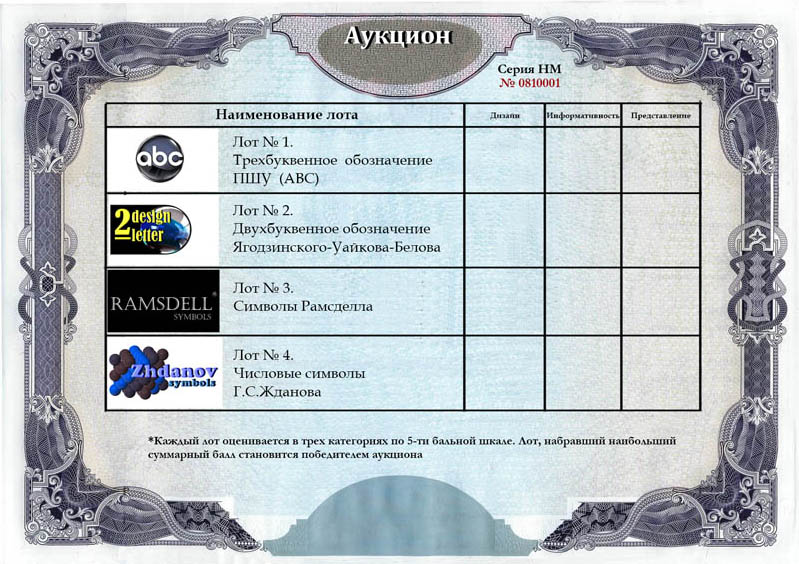 Рисунок 1 – Таблица оценивания лотов.Между представлениями лотов, для реализации воспитательных целей занятия, следуют паузы в виде тематических заданий: стихотворения (подготовленного обучающимися) и ребусов на основе знаний о ПШУ (см. рис.2)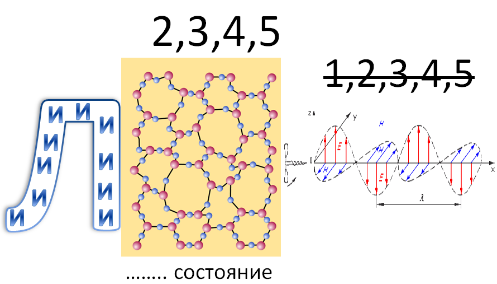 Рисунок 2 – Пример ребуса по ПШУ (полигональное состояние).В заключительной части занятия-аукциона проводится оценка лотов, определение победителя, подведение итогов и постановка домашнего задания.Занятия-аукционы ценны тем, что обучающиеся должны повторить, обобщить целый пласт знаний по теме до занятия, каждому обучающемуся предоставляется возможность активно включиться в работу на занятии, показать свои знания и учения, а также дает возможность принимать самостоятельные решения и отвечать за результаты. Литература1. Прокофьева Е.В., Шаркевич Н.В., Прокофьева О.Ю. Реализация занятия-аукциона в образовательном процессе на конкретном примере // В сборнике: Теория, методика обучения и воспитания в современном образовательном пространстве. Материалы III всероссийской (национальной) научно-практической конференции. Под общей редакцией А.Н. Бурова . 2020. С. 63-65.2. Шутова Г. Как подготовить урок-аукцион. Методические рекомендации и полезные советы учителям [Электронный ресурс]. URL : https://pedsovet.su/uroki/5844_urok_aukcion СИНХРОНИЗАЦИЯ ОБРАЗОВАТЕЛЬНЫХ РЕЗУЛЬТАТОВ СОО И СПО В ПРОЦЕССЕ ПРЕПОДАВАНИЯ ОД «ЛИТЕРАТУРА» С УЧЕТОМ ПРОФЕССИОНАЛЬНОЙ НАПРАВЛЕННОСТИЕгина Е.Н., Сорокин Р.В.ГАПОУ «Волгоградский социально-педагогический колледж», ВолгоградВ статье раскрывается один из важнейших аспектов апробации методики преподавания общеобразовательной учебной дисциплины «Литература» с учетом профессиональной направленности программ СПО, реализуемым на базе СОО, – синхронизация образовательных результатов с профессиональными компетенциями, формируемыми согласно ФГОС СПО. Авторы раскрывают механизм организации данного процесса в практике преподавания литературы студентам колледжа, обучающихся различным специальностям.Ключевые слова: профессиональная направленность, общеобразовательная дисциплина, методика преподавания общеобразовательной дисциплины в СПО, синхронизация образовательных результатов СОО и СПО. Цель современного профессионального образования – подготовка высококвалифицированного специалиста. Однако необходимо учитывать, что сочетание профессиональной и общеобразовательной подготовки является одним из важных условий функционирования системы СПО и определяет профессиональную направленность в преподавании общеобразовательных дисциплин.Именно общеобразовательный цикл обучения и способствует общему развитию личности профессионала. Общеобразовательные дисциплины направлены на формирование профессиональной активности студентов, профессиональной адаптации выпускников. 30 апреля 2021 г. была утверждена Концепция преподавания общеобразовательных дисциплин с учетом профессиональной направленности программ СПО, реализуемым на базе СОО [1], цель которой повышение качества преподавания общеобразовательных учебных предметов с учетом стратегических направлений (вызовов) развития системы среднего профессионального образования и совершенствование учебного процесса организаций, реализующих основные образовательные программы среднего профессионального образования. При этом профессиональная направленность общеобразовательных дисциплин предполагает:связь общеобразовательной подготовки с профессиональной, осуществляемой на основе межпредметной интеграции; корреляцию предметных, метапредметных и личностных образовательных результатов ФГОС СОО с общими компетенциями ФГОС СПО; формирование определенных практических навыков, ориентированных на будущую профессиональную деятельность;развитие практических навыков и компетенций по профилю;методически обоснованное применение конкретного материала из содержания дисциплин, курсов, МДК;формирование задач и практических работ, предусматривающих моделирование условий связанных с будущей профессиональной деятельностью.24 августа 2021 г. появились рекомендации «Методики преподавания по общеобразовательным (обязательным) дисциплинам («Русский язык», «Литература», «Иностранный язык», «Математика», «История» (или «Россия в мире»), «Физическая культура», «Основы безопасности жизнедеятельности», «Астрономия») с учетом профессиональной направленности программ среднего профессионального образования, реализуемых на базе основного общего образования, предусматривающие интенсивную общеобразовательную подготовку обучающихся с включением прикладных модулей, соответствующих профессиональной направленности, в т.ч. с учетом применения технологий дистанционного и электронного обучения [2], в которых указывается, что основными направлениями совершенствования системы преподавания общеобразовательных дисциплин с учетом профессиональной направленности ООП СПО являются: Интенсивная подготовка, интеграция общеобразовательной и профессиональной подготовки.Профессиональная направленность общеобразовательной подготовки.Практическая подготовка, прикладные модули.Технологии дистанционного и электронного обучения.Одной из составляющих алгоритма работы с методикой преподавания общеобразовательной учебной дисциплины с учетом профессиональной направленности является синхронизация предметных, личностных и метапредметных результатов с общими и профессиональными компетенциями, которая организуется по следующему образом:Определить перечень предметных, личностных и метапредметных результатов согласно ФГОС СОООпределить перечень ОК согласно ФГОС СПООпределить перечень ПК согласно ФГОС СПО по специальностиПриведение к единому образцуВ данной статье опишем механизм синхронизации образовательных результатов с профессиональными компетенциями в процессе преподавания ОД «Литература».Цель преподавания литературы с профессиональной направленностью – расширить и углубить знания по предмету и профессии в совокупности, показать их практическое применение в жизни, развить речевую профессиональную культуру, мотивировать студентов к творчеству, вырабатывать умения логически мыслить. Преподавание литературы формирует систему ценностей, представлений и взаимоотношений, которые необходимы современному человеку, специалисту, профессионалу.При синхронизации предметных результатов с ПК появляются проблемы, которые не позволяют преподавателю увидеть профессиональную составляющую в процессе изучения большого числа тем. Однако достаточно помнить, что профессиональные компетенции – специальные знания и умения, необходимые для эффективного решения задач в производственной деятельности, т.е. критерии профессионализма сотрудников; описание каждого элемента компетенции в ФГОС СПО дает ясное и четкое представление о содержании данной области профессиональных знаний, умений и практического опыта. Как правило, описание компетенции состоит из отдельных индикаторов знаний, практического опыта, поведения, описание которых определяется глаголами в инфинитиве. Именно лексическое значение глагола позволит преподавателю увидеть возможности формирования той или иной ПК в процессе изучения литературы.Рассмотрим алгоритм синхронизации образовательных результатов с ПК различных специальностей:Определение ПК по ФГОС СПО специальности.Нахождение ключевых слов в ПК:анализировать оценивать планировать применять организовывать проводить осуществлятьразрабатывать отбирать производить владеть технологией предупреждать соблюдать действовать участвовать способствовать привлекать …к…диагностировать соблюдатьсоставлять и др.Работа с толковыми словарями.Составление словарика.Обоснование использования методов и приемов.В таблице 1. Представлено соотнесение ПК и предметными результатами для специальности 18.02.09 Переработка нефти и газа.Таблица 1.Рассмотрим значение ключевых слов, опираясь на толковые словари:Контролировать – наблюдать с целью проверки; проверка. Оценивать – составить представление, суждение о ком-, чем-л., определить значение, характер, роль и т.п. кого-, чего-л.Анализировать – всесторонне разбирать, рассматривать чего-л., напр. а. художественного произведения, а. сложившейся ситуации Задания, предполагающие выполнение анализа любого художественного текста, позволяют формировать указанные выше ПК в рамках ОД «Литература».Далее представлены возможные задания, которые могут выполняться студентами, обучающимися различным специальностям, на занятии по литературе с учетом синхронизации образовательных результатов с ПК .09.02.07 Информационные системы и программированиеТаблица 2.42.02.01 РекламаТаблица 3.Таким образом, профессиональная направленность преподавания литературы стимулирует процесс познания студентов. ОД «Литература» становится не только объектом усвоения, но и средством развития профессиональных компетенций будущих специалистов. Применение в практике преподавателя литературы алгоритма по синхронизации образовательных результатов СОО и СПО позволяет достаточно наглядно представить возможности формирования профессиональных компетенций студентов средствами ОД «Литература».ЛитератураКонцепция преподавания общеобразовательных дисциплин с учетом профессиональной направленности программ среднего профессионального образования, реализуемых на базе основного общего образования. – URL: https://firpo.ru/methods-development (дата обращения: 22.04.2022). Методика преподавания по общеобразовательным (обязательным) дисциплинам («Русский язык», «Литература», «Иностранный язык», «Математика», «История» (или «Россия в мире»), «Физическая культура», «Основы безопасности жизнедеятельности», «Астрономия») с учетом профессиональной направленности программ среднего профессионального образования, реализуемых на базе основного общего образования, предусматривающие интенсивную общеобразовательную подготовку обучающихся с включением прикладных модулей, соответствующих профессиональной направленности, в т.ч. с учетом применения технологий дистанционного и электронного обучения. – URL: https://firpo.ru/methods-development (дата обращения: 22.04.2022). ПСИХОЛОГИЧЕСКОЕ ОБОСНОВАНИЕ ПОТРЕБНОСТИ В ТРАНСФОРМАЦИИ СОВРЕМЕННЫХ ДИДАКТИЧЕСКИХ СРЕДСТВ И МЕТОДОВ ОБУЧЕНИЯ В ПРОФЕССИОНАЛЬНОМ ОБРАЗОВАНИИВершинина С.И. ГБПОУ «Волгоградский колледж управления и новых технологий имени Юрия Гагарина»,г. ВолгоградАннотация: статья посвящена характеристике психологических особенностей современных студентов, отражающихся на восприятии ими информации. С учетом этого даны рекомендации для применения тех или иных методов и средств обучения, позволяющие повысить эффективность образовательного процесса.Ключевые слова: дидактические средства, интерактивные методы обучения, наглядность, групповая работаСовременное общество, как российское, так и европейское, переживает  затяжной кризис, проявляющийся абсолютно во всех сферах жизни. Это сказывается на формировании и развитии молодежи. Сегодня налицо – переоценка ценностей, расслоение общества, изменение психологического стереотипа людей. Коммерциализация всех сторон жизни, в том числе культурного процесса, при которой общество постепенно отходит от норм и ценностей «высокой» культуры к усредненным образцам «массовой» культуры; проблемы экономического характера, вызывающие деформации в виде коррупции, социальной дифференциации, снижения ценности труда и др. находят свое преломление в психологических и иных характеристиках личности современного молодого человека.Опыт работы и проводимые мною исследования в рамках психологии общения позволяют сформулировать ряд эмпирический данных, позволяющих обосновать необходимость делать акцент на некоторых наиболее приемлемых формах и методах обучения, дидактических средствах, которые  необходимы сегодня для обучения студентов в рамках профессиональной подготовки.Обратим внимание, прежде всего, на возникновение патологической привязанности к виртуальной среде. Бездумные клики по ссылкам в Сети, мельтешение несвязанных между собой новостных сюжетов и рекламных роликов, обрывистые тексты в СМИ формируют клиповое мышление и делают сознание подростка фрагментарным. Мир превращается в калейдоскоп разрозненных фактов и осколков информации. В таких условиях становятся актуальными такие рекомендации: уделять внимание системности представлений студентов, опираясь на междисциплинарные связи;для формирования системных представлений использовать средства визуализации;учить студентов запоминать материал при помощи ассоциативных связей, ярких образов.Постоянный доступ к большому количеству и структурированной информации дает возможность лишний раз не думать и не анализировать, что в свою очередь может приводить к неспособности воспринимать сложную информацию в больших объемах, характерно желание получать информацию посредством упрощенных каналов: изображений, фильмов, аудиофайлов.Поэтому необходимо:обеспечивать, чтобы у студентов был очень краткий, доходчиво изложенный и наглядно представленный материал, иллюстрирующий обязательный минимум необходимых знаний;избегать поручать на длительное время работу с большими сложными текстами, такую работу использовать фрагментарно, прививая навык находить центральную идею текста, в ином случае формируется представление о неспособности что-либо понять в тексте.Для многих студентов характерна социальная депривация – снижение или отсутствие у индивида возможности общаться с другими людьми, что связана с развитием ИКТ, тенденциями индивидуализма в психологии личности. Современная личность исключает близкое и глубокое общение, основанное на взаимной заботе и внимании. У многих молодых людей проявляется и формируется инфантилизм – сосредоточенность на себе и неумение учитывать интересы окружающих, эгоцентризм.В дополнение к этому – развитый индивидуализм вместо коллективизма. Студенты зачастую имеют сложности нахождения компромиссных решений при общении с другими людьми. Это заставляет чаще использовать групповую работу, поручение совместных проектов, заданий, решений кейсов и пр.У молодых людей присутствует большая психологическая уязвимость, уверенность в собственной исключительности. И при этом абсолютная нетерпимость к другим мнениям, кроме собственного. Поэтому нужно использовать интерактивные занятия, где возникает возможность спорить, обсуждать, выслушивать и понимать чужое мнение, снисходительно к нему относиться.       Все больше появляется студентов, у которых присутствует боязнь личного контакта, сложности в общении с реальными людьми. У студентов сниженные речевые способности: многие отмечают неумение цельно и структурировано излагать свои мысли, строить сложные умозаключения, вступать на публике.Поэтому целесообразно внедрять наиболее наполненные коммуникацией методы обучения, включая интерактивные, предоставляя возможность выступать публичноКогнитивная сфера студентов в первую очередь характеризуется постоянным поиском чего-то нового: молодежи не нравится долго заниматься одним и тем же. Подростки привыкают к быстрому темпу. Им тяжелее писать большие сочинения от руки, читать объёмные параграфы в учебниках и долго следить за монотонными лекции, наблюдается слабая концентрация внимания. Поэтому следует чередовать формат обучения, менять виды деятельности на уроке.Современные студенты ждут немедленного вознаграждения за любой поступок, моментальной ответной реакции, результатов, не способны действовать самостоятельно и не хотят делать что-то без очевидной выгоды.Поэтому важно вовремя производить вовремя оценку работы на уроке, стимулировать баллами, оценками.  Лучший способ заставить современного подростка сфокусировать внимание – сделать так, чтобы ему было интересно.  При этом отметим, что современные подростки технически грамотнее родителей, имеют развитое периферическое зрение, хорошие исполнительские навыки.Поэтому перед педагогами в системе среднего профессионального образования стоит задача построения дидактической системы, системы воспитательной работы позволяющей формировать систему личностных ценностей студентов, корректировать смысложизненные ориентиры обучающихся.ЛитератураБаженова Н.Г. Исследование психологических особенностей самоорганизации личности студентов // Современные научные исследования и инновации. 2015. № 8. Ч. 2 [Электронный ресурс]. URL: https://web.snauka.ru/issues/2015/08/56836 (дата обращения: 28.04.2022).Гусейнов Р.Д., Гусейнова И.С., Пирмагомедова Э.А. Психологические особенности современного студенчества // Проблемы современного педагогического образования. 2020. № 67-3. С. 250-254.Полторыхина Е.П., Самойлова А.Д. Социально-психологические особенности современных студентов. // Материалы XI Международной студенческой научной конференции «Студенческий научный форум» URL: ahref="https://scienceforum.ru/2019/ (дата обращения: 25.04.2022).ПОВЫШЕНИЕ МОТИВАЦИИ К ИЗУЧЕНИЮ АНГЛИЙСКОГО ЯЗЫКА У СТУДЕНТОВ СПОГрицаенко С.В., Тимофеева О.А.ГБПОУ «ВПК им. В.И. Вернадского», г. ВолгоградАннотация: В статье рассматриваются способы повышения мотивации к изучению английского языка у студентов средних профессиональных образовательных учреждений.Ключевые слова: повышение мотивации, компетенция, внешняя мотивация, внутренняя мотивация, профессиональная направленность.Мотивация студентов при обучении является необходимым элементом для получения необходимых знаний и дальнейшего их использования в будущей профессиональной деятельности. Многолетний опыт преподавания показывает, что ни использование инновационных методов, ни профессиональный уровень преподавателя не научат студента английскому языку. Английскому языку нельзя научить, ему можно только научиться. Не в пользу изучения иностранного языка свидетельствуют стереотипы о том, что «я не способен к изучению английского», «это не моё». Поэтому в будущем, уже вошедшие во взрослую профессиональную жизнь, выпускники смотрят на людей, владеющих иностранным языком, с некоторой долей пиетета и даже завистью. Нельзя отрицать, что действительно когнитивные способности у всех разные, но ведь каждый из студентов, оказался способен к овладению русским языком, который считается одним из самых сложных.Дополнительной проблемой при обучении студентов технических специальностей средних профессиональных учреждений является либо отсутствие мотивации изучения иностранного языка, либо недостаточный ее уровень. Отчасти это вызвано тем, что иностранный язык не является профильной дисциплиной и многим кажется, что лучше сосредоточить свое внимание только на тех предметах, знание которых пригодится в будущем. Конечно же это не так. Любой потенциальный работодатель будущего выпускника заинтересован в получении специалиста всесторонне развитого, обладающего не только компетенциями в непосредственной профессиональной деятельности. Спецификой преподавания английского языка в колледже является зачастую необходимость обучения студентов базовым правилам, после чего, в ходе учебного процесса придется сконцентрироваться на техническом английском. Мотивацию можно разделить на внешнюю и внутреннюю. Внешняя мотивация обусловлена необходимостью студента выполнять определенную работу для получения оценки на занятии, на экзамене, либо получения зачета. Иными словами, студент вынужден заниматься английским языком, иногда против желания. Как видим, одной внешней мотивации будет совершенно недостаточно, ведь подготовившись должным образом к занятию, зачету или экзамену и, получив необходимую оценку, мотивация учащегося будет фактически сведена на нет.Внутренняя мотивация заключается в формировании у самого студента желания изучать английский язык, независимо от близлежащих целей и задач.Некоторые исследователи выделяют несколько видов внутренней мотивации:– коммуникативная мотивация основана на желании обучающегося научиться общаться с носителями языка, смотреть в оригинале фильмы, слушать музыку и т.д.;– лингвопознавательная мотивация заключается в интересе обучающегося к самому предмету изучения;– инструментальная мотивация возникает при положительном отношении к определенным видам учебной деятельности. Для формирования у студента необходимого уровня мотивации необходимо строить учебный процесс на принципах личностно-ориентированного подхода, заключающегося в установлении субъект-субъектных отношений между педагогом и студентом, взаимодействию между ними в виде диалога. Так, занятие должно начинаться с четкой постановки преподавателем целей и задач, которые необходимо достичь. Учебное занятие должно иметь практическую направленность, а именно ориентировано на речевые виды деятельности. Коммуникативная направленность занятия позволит студенту не только лучше понять изучаемый материал, но и применять его на практике. Повышению мотивации у студентов способствует проведение занятия в групповой форме, что позволяет вовлекать в него максимальное количество учащихся, придавая учебному процессу эмоциональную привлекательность.Дополнительно мотивировать студентов к обучению иностранному языку можно путем активного применения новых информационных технологий, используя также возможности сети Интернет, что непременно повысит интерес к предмету. Интерес к предмету «английский язык» также может повысить привлечение студентов к участию в конференциях, в том числе проводимых на базе учебного заведения, конкурсах, олимпиадах. Однако, даже все вышеперечисленные методы и способы не гарантируют в долгосрочной перспективе стабильно высокой мотивированности студента. Обучающийся должен быть ориентирован на свою будущую профессиональную деятельность, даже если изначально она может быть и не связана с практическим использованием иноязычных навыков. В этой связи в качестве примера стоит отметить налаживание партнерских связей между учебным заведением и заводом. Так, в 2021 году между ГБПОУ Волгоградский политехнический колледж им. В.И. Вернадского и одним из крупнейших производственных предприятий химической промышленности Волгоградской области заключено соглашение о взаимодействии. Согласно этому соглашению, выпускники ряда специальностей колледжа будут пользоваться приоритетом для трудоустройства на данное предприятие. Продукция данного предприятия востребована далеко за пределами Российской Федерации, его руководство мотивирует своих работников к повышению своего профессионального уровня, в том числе и изучения иностранных языков. Многие студенты, пройдя производственную практику на заводе, также заинтересованы в последующем трудоустройстве на нем.Таким образом, преподаватель получает в свои руки важный инструмент для формирования навыков иноязычной коммуникации у студента, заинтересовав его в дальнейшем профессиональном и карьерном росте.Несмотря на сложившуюся в настоящее время обстановку в мире, когда сворачиваются коммерческие, производственные и иные связи между Российской Федерацией и государствами коллективного запада, необходимо констатировать, что конечно же это процесс временный, который так или иначе затянется, но рано или поздно он завершится и все придут к осознанию их восстановления, а значит специалисты, владеющие английским языком, будут цениться как никогда.ЛитератураКостюк М.А. Формирование учебной мотивации студентов в процессе изучения иностранного языка//Вестник Московского государственного лингвистического университета. 2010. № 16 (595). С. 85-98.Перетятько Г.И. Теоретические аспекты личностно-ориентированного обучения//Евразийский союз ученых.2014. № 8-4. С. 35-37.Рябцева О.М. Пути повышения мотивации в изучении иностранного языка//Известия ЮФУ. Технические науки. 2012. № 10 (135). С. 125-129.ЦВЕТ КАК СРЕДСТВО ФОРМИРОВАНИЯ ПРОФЕССИОНАЛЬНЫХ КАЧЕСТВ БУДУЩЕГО СПЕЦИАЛИСТА ПО РЕКЛАМЕЧечина А.И.ГАПОУ «Волгоградский социально-педагогический колледж», г. ВолгоградВ данной статье рассмотрены аспекты формирования профессиональных качеств будущего специалиста по рекламе посредством цветового решения дизайна рекламного продукта. Рассмотрена сущность специфики творчества специалиста по рекламе как проектировщика, умеющего выбирать средства, необходимые для успешного решения той или иной коммуникативной задачи, знающего законы зрительного восприятия, где одним из главных средств решения проблемы является знание основ цветоведения.Ключевые слова: восприятие цвета, эмоции, использование цвета в рекламе, дополнительная, полезная информация, цветовая гамма.  Среда обитания неизбежно воздействует на человека, и те визуальные реальности, в которых участвует художник, формируют область предметной среды. Необходимо отметить, что 90% информации, в том числе и рекламного характера, человек получает через зрение. Сегодня трудно представить себе рекламу без визуальных компонентов. Мы их встречаем повсюду: в листовках и проспектах, в газетных и журнальных объявлениях, в наружной рекламе и на интернетовских сайтах. Тяга к иллюстрированию коммерческого предложения не случайна и вполне обоснована. Современная наука убедительно говорит о том, что изображение объектов существенно облегчает восприятие связанной с ними информации, усиливает влияние рекламы.    Беда современной рекламы заключается в том, что в ней «разбираются все». Технические задания большинства заказчиков звучат: «Сделайте нам красиво», а разработка дизайна происходит по принципу: нравится или не нравится клиенту. Как избежать неграмотности в рекламе? Как сделать заказчиков и исполнителей рекламы более профессиональными? Какие законы необходимо использовать для повышения эффективности восприятия рекламного сообщения?  Специфика творчества специалиста по рекламе заключается в том, что он должен не только сообщить зрителям конкретную информацию, но и соответствующим образом преподнести ее. Поэтому специалист по рекламе – это и проектировщик, умеющий выбирать средства, необходимые для успешного решения той или иной коммуникативной задачи, и маркетолог, который легко ориентируется в рынке информации и хорошо представляет, кто может быть ее потенциальным потребителем, и психолог, знающий законы зрительного восприятия. И здесь одним из главных средств решения проблемы является знание специалистом по рекламе основ цветоведения.  Фома и цвет, используемые художниками, дизайнерами, рекламистами в каждом отдельном произведении, образуют замкнутую систему, в которой все элементы взаимосвязаны. Все художественно воспринимаемые элементы подчиняются идейной и эстетической концепции автора, поэтому выражают его индивидуальное мировоззрение, что и служит общей, выстроенной в едином ключе художественной исполнительской задачи.  Различные цвета способны вызывать у человека определенные эмоции (возбуждать, успокаивать, быть агрессивным и т.д.). Связано это с тем, что восприятие цвета у людей сформировано в результате их взаимодействия с окружающей средой. На протяжении длительного периода исторического развития человек был, чрезвычайно зависим от окружающей обстановки, и цвета являлись для него символами определенного окружения. Светлый день (цвета: белый, желтый, зеленый, голубой и т.д.) – это время активной деятельности: поиска пропитания и житейского обустройства. Темная ночь (в первую очередь черный и синий цвет) – это время прекращения дневных дел, отдыха, но одновременно и возможной угрозы нападения какого-либо противника. На границе дня и ночи – сумерки (серые, неясные тона).  Связи между цветом и окружающей средой закрепились у людей на подсознательном уровне. Поэтому человек на подсознательном уровне эмоционально реагирует на цвет вне зависимости от своих мыслей. В связи с этим, использование цвета весьма эффективно в рекламе. Он может выполнять ряд функций:– привлекать внимание читателей, -способствовать пониманию сути товара, -улучшать запоминание рекламы, -формировать позитивное отношение к рекламе,– выделять определенные элементы рекламы, -уравновешивать композицию.   Цветное объявление всегда привлекает больше внимания, чем черно-белое. При этом существенную роль привлекает количество используемых цветов. Так, согласно различным исследованиям использование одного дополнительного цвета        (например, синего к черному) незначительно сказывается на привлечении внимания к рекламе, использование двух дополнительных цветов существенно повышает уровень привлекательности, полноцветная печать привлекает на 50-80% больше читателей, чем черно-белая. При этом четырехцветные объявления приносят на 40-50% больше покупательских запросов, чем черно-белые.  Цвет эффективно способствует пониманию сути товара. С одной стороны, за счет цветовой ориентации увеличивается скорость распознания представленных предметов. С другой стороны, возрастает демонстративность их качеств (черно-белое изображение, например, скрадет степень спелости фрукта, цветное же точно укажет, подчеркнет аппетитность и т.д.).  В связи с такой способностью цвета, его применяют также и при черно-белых окрасках самого товара. Например, белую муку демонстрируют на цветной фотографии в виде конечного продукта – кексов, булочек и т.д.  Применение цвета помогает улучшить запоминание рекламы. Согласно, например, одного из исследований черно-белый вариант рекламы запомнило 40% аудитории, двухцветный – 45%, полноцветный – 70%.   Применение цветов позволяет формировать отношение к рекламе. Одни цвета оставят приятное, доброе впечатление. Другие возбудят. Третьи подчеркнут солидность товара или компании-производителя.  Рекламодатели, использующие цвет, выглядят в глазах потребителей предпочтительнее тех, кто применяет только черно-белую печать. Ведь цвет – это дополнительная, полезная информация.   С помощью цвета легко выделять определенные элементы рекламы – собственно товар, его пользователя, детали окружающей обстановки и т.д., и таким образом акцентировать на них внимание читателей.  В связи с тем, что различные цвета имеют различный «вес», они могут быть использованы для сбалансирования композиции. При этом важную роль может играть не только сам цвет, но и его оттенок, насыщенность.  Из основ композиции частично произошли разработки рекламного модуля в дизайне рекламы. Модульная реклама обладает достаточно широкими возможностями воздействия. Ее инструментами являются цветовое, текстовое и графическое воздействие. И первое, что бросается в глаза в рекламе, это цветовая гамма. Общий принцип – модуль должен выделяться и не должен раздражать. В этом плане не рекомендуется пестрая расцветка, причем, чем меньше габариты модуля, тем больше раздражение от цветового разнообразия. Наиболее приемлемый вариант – три цвета (черный учитывается). Стабильно срабатывают так называемые «ловушки для внимания» – не перегруженные модули с мягкой расцветкой, что придает рекламе выдержанный, классический стиль. Процесс подготовки профессионального специалиста по рекламе, рассматривается как эволюционный процесс, который должен привести к творческой деятельности. В связи с этим визуальное восприятие рассматривается не как пассивный акт созерцания, а как возможность изобразить объект по представлению с разных сторон, что способствует динамичной мыслительной деятельности, ведущей к развитию воображения и образного мышления, грамотного цветового восприятия. Таким образом, для профессионального специалиста по рекламе характерно стремление преодолеть разрыв между научно обоснованным подходом к решению поставленной задачи и интуитивным, эмоциональным творческим процессом. Он всегда должен стремиться к максимальной информативности изобразительного решения, к «визуальной красноречивости». Качество и действенность такого решения определяется многими критериями, с помощью которых выясняется, насколько хорошо соотносятся текст и изображение, оценивается точность и новизна информации, просчитывается получаемая польза – от экономической до нравственной.Литература1. Аксенов Ю.Г., Левидова М.М. Цвет и линия. М, 1986.2. Алексеев С.С. О колорите. М., 1974.3. Гармония цвета. Полный справочник. – М.: Астрель, 20084. «Какую роль играет цвет в рекламе?» ttp://www.advertismentblog.info/3525-.html 5. «Мировая реклама: правила хорошего тона. Вокруг цвета» http://www.idlazur.ru/art12.php6. «Школа рекламиста: Психология цвета» http://www.advertology.ru/article30805.htm7. Уэллс У., Бернет Дж., Мориарти С. Реклама: принципы и практика: Пер. с англ. -– СПб.: Издательство "Питер", 1999. – 457 с.К ВОПРОСУ ПРИМЕНЕНИЯ ВИДЕО КОНТЕНТА ПРИ ИЗУЧЕНИИ ПСИХОЛОГИИ В СИСТЕМЕ СПОШарова О.Л.ППК СГТУ им. Гагарина Ю.А., г. СаратовАннотация: В статье дается теоретический анализ применения метода видео контента в теоретическом обучении в системе СПО. Показана возможность включения данного метода на разных этапах теоретического занятия.Ключевые слова: видео контент, психология, будущие учителя физической культуры и спортаОбучения в система СПО всегда предполагало учёт потребностей общества в той или иной специальности, обучение же строилось на принципе практика ориентированности. К сожалению, по некоторым учебным дисциплинам, в частности, психологии, организовать обучение с выходом в образовательное учреждение проблематично. Эта ситуация усугубилась с момента пандемии, когда учебный процесс частично был переведен в онлайн режим. Тем не менее, подготовка специалиста должна вестись в полном объёме, а преподавателям искать формы подачи учебного материала с учётом требований Федерального образовательного стандарта к выпускнику колледжа. Полагаем, что использование видеоматериалов при организации обучения по дисциплине «Психология» позволит частично восполнить этот пробел.Идея применения видеоматериалов в образовательном процессе не нова. Общим вопросам становления применения видеоматериалов в высшей школе на современном этапе посвящена работа Разумовой А.Б. и Рицковой Т.И. Данные авторы утверждают, что, поскольку лекционная форма подачи учебного материала является для современных студентов архаичной формой получения знания, педагогу требуется освоение новых телекоммуникационных технологий, совершенствование цифровых и информационных компетенций. Наиболее оптимально решать учебные задачи в рамках образовательного процесса с применением технологий электронного обучения позволяют жанры видео контента, представляющие синтез различных видов наглядности [3].Значительное количество научных работ посвящено опыту применения видео контента при обучении иностранному языку на разных уровнях образования [2]. Интересен опыт применения видео контента в системе СПО, представленный Алейниковой М.Н. [1]. На основе анализа своей педагогической деятельности преподаватель утверждает, что видеофильмы как методическое обеспечение процесса обучения иностранному языку уместно применять на различных этапах урока, для обучения студентов с различным уровнем подготовки. Использование видеофильмов на занятиях по иностранному языку является одним из видов обучающей деятельности, который помогает создать необходимые условия для общения. Вместе с тем «эффективность использования видеофильма зависит не только от точного определения его места в системе обучения, но и от того, насколько рационально организована структура занятия и как согласованы учебные возможности видеофильма с задачами обучения» [1;c.90].Суханова Н.Т., Тарасов В.А. [4] останавливаются на методике применения видео обучения в лекционном курсе при подготовке бакалавров педагогического направления. Соавторы подробно анализируют этапы учебного занятия и место видео контента в учебной лекции. Суханова Н.Т. и Тарасов В.А. утверждают, что видео материал всегда необходимо сопровождать общением преподавателя со студентами по просмотренному. К неоспоримым плюсам этого метода при подготовке будущих педагогов относят:Наглядность материала. Поскольку у современных студентов, как правило, лучше развита визуальная память, то, очевидно, этот факт невозможно игнорировать. Вместе с тем, стоит помнить о том, что процесс преподавания включает целый комплекс дидактических методов.Возможность делать паузы для обсуждения материала, без риска уйти от темы проходимого материала.Возможность скопировать видео материал домой, для повторного прохождения пройденного и лучшего усвоения материала.Возможность самостоятельно пройти материал тем обучающимся, которые по какой-либо причине не смогли присутствовать на занятии [4, c 307].Итак, анализ источников показал, что метод использования видео-контента широко применяется в педагогической практике высшего и среднего профессионального образования, чаще всего при изучении иностранного языка. Наш опыт применения метода видео контента при изучении дисциплины «Психология» в системе СПО также показал свою эффективность. Использование видео контента в лекционных занятиях применялось по вышеописанной методике Сухановой Н.Т., ТарасваВ.А. Включение видео материала применялось нами на различных этапах как теоретического, так и практического занятия. Как правило перед просмотром студенты записывали задание, которое они должны были выполнить по содержанию видео фрагмента: ответы на вопросы, написание рецензии, аналитические работы по поиску психологических явлений и их анализу, написание рецензии на видео контент и дискуссия по просмотренному видео. Наибольшей популярностью и эффективностью, согласно проведенному опросу – обратной связи, у будущих спортивных педагогов пользуется как раз метод дискуссии по просмотренному. Так, при изучении темы «Основы тренировочного процесса» на практическом занятии был предложен к просмотру и анализу документальный фильм о екатеринбургском тренере по самбо «Батя». В одной из студенческих групп обучаются студенты, которые занимаются самбо. Методы тренерской работы, продемонстрированные в фильме, вызвали неоднозначную реакцию, в частности у девушек. Юноши в свою очередь убеждали однокурсниц, что без жесткого подхода в тренерской работе по этому виду спорта невозможно добиться результатов. При изучении возрастных особенностей обучающихся разных ступеней школьного образования также применялись видео материалы, в частности из серии «От Адама до атома», снятые телеканалом «Культура». Самым сложным при применении данного метода является то, что студенты, живо откликаясь на происходящее на экране, сразу начинают высказывать своё мнение, вступают друг с другом в дискуссию, обмениваются мнением друг с другом часто упуская из виду важные вещи, которые следуют далее. Но данный факт можно рассматривать и как положительное явление: такой формат теоретического обучения не оставляет никого равнодушным.Некоторые студены снимают собственные фото или видео фрагменты для своих выступлений, в частности при анализе индивидуальной психологической подготовки спортсмена были записаны видео ролики с высказыванием спортсменов на данную тему. Итак, проведенный анализ теоретического и практического опыта применения видеоматериалов при теоретическом обучении в системе СПО показывает его вос требовательность у студентов, поскольку иллюстрирует теоретический материал, делает его более адаптированным для восприятия, показывает практическое применение теоретических знаний в будущей профессиональной деятельности.ЛитератураАлейникова, М. И. Видеофильм как средство обучения иностранному языку / М. И. Алейникова // Перспективы науки и образования. – 2015. – № 6(18). – С. 87-90. – EDN VDWBQL Дмитриева, Д. Д. Использование видеоматериалов в процессе обучения иностранных студентов русскому языку (на примере мультипликационных фильмов) / Д. Д. Дмитриева // Балтийский гуманитарный журнал. – 2020. – Т. 9. – № 2(31). – С. 71-73. – DOI 10.26140/bgz3-2020-0902-0017. – EDN OYYRHMРазумова, А. Б. Некоторые аспекты создания учебного видеоконтента в процессе обучения / А. Б. Разумова, Т. И. Рицкова // Вектор науки Тольяттинского государственного университета. Серия: Педагогика, психология. – 2020. – № 4(43). – С. 49-55. – DOI 10.18323/2221-5662-2020-4-49-55. – EDN YZAVJRСуханова, Н. Т. Место видео обучения в процессе подготовки бакалавров педагогического направления / Н. Т. Суханова, В. А. Тарасов // Проблемы современного педагогического образования. – 2018. – № 61-1. – С. 307-308. – EDN VPJQJQ.АКТУАЛЬНЫЕ АСПЕКТЫ ПРЕПОДАВАНИЯ УЧЕБНОЙ ДИСЦИПЛИНЫ «РОДНАЯ ЛИТЕРАТУРА» В ГАПОУ «ВСПК» НА ПРИМЕРЕ СПЕЦИАЛЬНОСТИ 39.02.01 СОЦИАЛЬНАЯ РАБОТА.Щербенко Е.С.ГАПОУ «Волгоградский социально-педагогический колледж», г. ВолгоградАннотация работы: учебная дисциплина «Родная литература» является общеобразовательным учебным предметом обязательной предметной области «Русский язык и литература» ФГОС. Освоение содержания учебной дисциплины «Родная литература» обеспечивает достижение обучающимися определённых личностных, метапредметных, предметных результатов. Актуальность темы работы обусловлена необходимостью находить новые аспекты преподавания дисциплины, проводить отбор и соотнесение образовательных результатов, определённых в ФГОС СОО и ФГОС СПО, и их синхронизацию с учётом профильной направленности профессии или специализации. Данная работа – это попытка совершенствования системы преподавания общеобразовательных дисциплин с учётом профессиональной направленности.Ключевые слова: Родная литература, ФГОС СПО, преподавание общеобразовательных дисциплин, аспекты преподавания, синхронизация образовательных результатов.АКТУАЛЬНЫЕ АСПЕКТЫ ПРЕПОДАВАНИЯ УЧЕБНОЙ ДИСЦИПЛИНЫ «РОДНАЯ ЛИТЕРАТУРА» В ГАПОУ «ВСПК» НА ПРИМЕРЕ СПЕЦИАЛЬНОСТИ 39.02.01 СОЦИАЛЬНАЯ РАБОТА.     Учебная дисциплина «Родная литература» является частью образовательной программы по специальности среднего профессионального образования на базе основного общего образования с получением среднего общего образования в соответствии с ФГОС СПО.     В ГАПОУ «ВСПК» при освоении специальностей СПО гуманитарного профиля профессионального образования предмет «Родная литература» изучается как обязательная общеобразовательная учебная дисциплина, учитывающая специфику осваиваемых специальностей. Родной литературе принадлежит ведущее место в эмоциональном, интеллектуальном и эстетическом развитии человека, формировании его миропонимания и национального самосознания. Родная литература как феномен культуры эстетически осваивает мир, выражая богатство и многообразие человеческого бытия в художественных образах.Она обладает большой силой воздействия на читателей, приобщая их к нравственно-эстетическим ценностям нации и человечества. Родная литература формирует духовный облик и нравственные ориентиры молодого поколения.      Цели и задачи учебной дисциплины:Содержание программы «Родная литература» направлено на достижение следующих целей:воспитание духовно развитой личности, готовой к самопознанию и самосовершенствованию, способной к созидательной деятельности в современном мире; формирование гуманистического мировоззрения, национального самосознания, гражданской позиции, чувства патриотизма, любви и уважения к литературе и ценностям отечественной культуры;развитие представлений о специфике литературы в ряду других искусств, культуры читательского восприятия художественного текста, понимания авторской позиции, исторической и эстетической обусловленности литературного процесса; образного и аналитического мышления, эстетических и творческих способностей учащихся, читательских интересов, художественного вкуса; устной и письменной речи учащихся;освоение текстов художественных произведений в единстве содержания и формы, основных историко-литературных сведений и теоретико-литературных понятий; формирование общего представления об историко-литературном процессе;совершенствование умений анализа и интерпретации литературного произведения как художественного целого в его историко-литературной обусловленности с использованием теоретико-литературных знаний; написания сочинений различных типов; поиска, систематизации и использования необходимой информации, в том числе в сети Интернет.       В современных условиях перед образовательными организациями, реализующими среднее профессиональное образование, стоит задача подготовки профессионально компетентных специалистов, способных находить ответы на вызовы времени.      Реализация среднего общего образования в пределах освоения основной образовательной программы среднего профессионального образования (далее ООП СПО) должна, с одной стороны, соответствовать требованиям Федеральных государственных образовательных стандартов среднего общего и среднего профессионального образования, а с другой – стать компонентом образовательной программы, ориентированной на достижение конечного результата – подготовку квалифицированного специалиста и развитие конкурентоспособности системы среднего профессионального образования.      Вместе с тем освоение учебных предметов общеобразовательного цикла образовательной программы по профессии или специальности у обучающихся I и II курсов вызывает ряд затруднений, которые приводят к снижению результатов освоения образовательной программы СПО и, как следствие, снижению мотивации в получении профессии или специальности.      В связи с этим задача обновления методик и технологий преподавания общеобразовательных дисциплин с учетом профессиональной направленности программ СПО своевременна и актуальна. Это отражено в Стратегии развития СПО до 2030 г.      Учебная дисциплина «Родная литература» способствует формированию гуманистического мировоззрения, аналитического мышления, умению анализировать, следовательно, предметные знания и умения должны актуализироваться обучающимися и использоваться в будущей профессиональной деятельности.  Исходя из этого, можно сформулировать следующие аспекты преподавания дисциплины:Проектирование содержания дисциплины «Родная литература» с учетом профиля и содержания получаемой специальности или профессии. Учёт преемственных и межпредметных связей содержания «Родной литературы» с предметами общеобразовательного цикла, общепрофессиональными дисциплинами.Включение индивидуального проекта в содержание «Родная литература» с учетом профессиональной направленности получаемой специальности / профессии, с последующим использованием результатов проектной деятельности.      Одним из направлений преподавания дисциплины «Родная литература» можно выделить:-соотнесение (синхронизацию) предметных, метапредметных, личностных результатов и ОК, ПК специальности или профессии;-интенсивную подготовку на основе учета преемственных связей и применения интеграции общеобразовательной подготовки и профессионального обучения;     Синхронизация в определении образовательных результатов позволяет лучше понять и обеспечить достижение задач воспитания, развития и обучения по предмету с учетом профессиональной направленности ООП СПО. Так, в рамках предмета «Родная литература» задача воспитания – это формирование личностных результатов и элементов некоторых ОК, задача развития – формирование метапредметных результатов и элементов некоторых ОК, задача обучения – формирование предметных результатов и элементов некоторых ОК и ПК.     В формирование общих и профессиональных компетенций вносят вклад различные общеобразовательные, общепрофессиональные дисциплины и профессиональные модули (МДК).      Этапами работы педагога по синхронизации образовательных результатов определены:подготовка перечней образовательных результатов из ФГОС СОО (личностных, метапредметных и предметных) и ФГОС СПО (ОК и ПК);синхронизация личностных и метапредметных результатов с некоторыми ОК, которые наиболее согласуются с содержанием предмета «Родная литература»Пример синхронизации предметных, личностных и метапредметных результатов с ОК и ПК на базе специальности 39.02.01 Социальная работа.Синхронизация предметных результатов по дисциплине «Родная литература» с ПК для специальности 39.02.01 Социальная работа.В последнее время преподавание общеобразовательной дисциплины «Родная литература» в современном образовании осуществляется в условиях значительных изменений и требований Федерального государственного образовательного стандарта среднего общего и среднего профессионального образования и является компонентом образовательной программы, ориентированной на достижение конечного результата – подготовку квалифицированного специалиста. В связи с этим, задача обновления методик и технологий преподавания общеобразовательных дисциплин с учетом профессиональной направленности программ СПО своевременна и актуальна. Результатом данной работы являются предложенные аспекты преподавания общеобразовательной учебной дисциплины «Родная литература» и соотнесение (синхронизацию) предметных, метапредметных, личностных результатов и ОК, ПК специальности или профессии. Также была проведена работа по разработке междисциплинарных заданий по предмету «Родная литература» и синхронизации предметных результатов ОД с ПК в рамках реализации ООП СПО по специальности 39.02.01 Социальная работа.ЛитератураМинистерство образования и науки Российской Федерации: официальный сайт. – 2022. – URL: https://minobrnauki.gov.ru/. – Текст: электронный.Рабочая программа по предмету «Родная литература» ВСПК 2021-2022 уч. год.Ланин Б. А., Устинова Л.Ю., Шамчикова В.М. Русский язык и литература.Литература(базовый и углубленный уровни). 10—11 класс / под ред. Б.А.Ланина — М., 2014.ФОРМИРОВАНИЕ ПРОФЕССИОНАЛЬНОГО САМООПРЕДЕЛЕНИЯ ПОДРОСТКОВ И ПРОФЕССИОНАЛЬНЫХ КОМПЕТЕНЦИЙ СТУДЕНТОВ В УСЛОВИЯХ ХУДОЖЕСТВЕННОЙ ДЕЯТЕЛЬНОСТИЮ.А. Шубенкова,ГАПОУ «Волгоградский социально-педагогический колледж», г. ВолгоградАннотация: В статье раскрывается актуальность художественной деятельности, как одного из условий формирования профессионального самоопределения и дальнейшего развития профессиональных компетенций. Работа в условиях художественной деятельности эффективно влияет на достижение личностных результатов образования.Ключевые слова: профессиональное самоопределение, профессиональные компетенции, художественная деятельность.Выбор профессии — это очень важный шаг в жизни человека, сложный и ответственный. Очень часто люди выбирают себе профессию под влиянием внешних обстоятельств, учитываются мнение близких, внешняя атрибутика профессии, престижность и ее экономическая выгодность. Но, в основном, эти обстоятельства ни как не связаны с индивидуальными особенностями и склонностями человека. Задатки, врожденные особенности личности, обеспечивающие ее успешность в том или ином виде деятельности, могут быть очевидными и не очень. Молодые люди, после окончания 11 класса, а иногда и раньше, принимает решение о выборе профессии. Это решение, в дальнейшем, повлияет на всю их жизнь. От него зависит успешность этого молодого человека как профессионала и как человека в целом. И не всегда подростки делают правильный выбор. Об этом свидетельствует большое число людей, которые идут получать второе образование, после того, как однажды сделали ошибочный выбор. Поэтому, весьма важно, прежде чем выбирать свою будущую профессию пройти профессиональную ориентацию.От профессиональной ориентации к профессиональному самоопределению. Компоненты любой системы: 1) Идеология (миссия, цель) зачем? 2)Методология (подходы). 3) Технология (инструменты) как? Самоопределение – процесс поиска своего места в мире с учетом своих ограничений и возможностей, мотивов и жизненных ценностей. Профессиональное самоопределение – частный случай самоопределения (самоопределение в профессиональной деятельности и карьере). Профессиональная ориентация – элемент сопровождения профессионального самоопределения старшеклассников на этапе выбора профессии или профиля обучения. Цели профессионального самоопределения: воспитание детей, способных к самообразованию и саморазвитию, нравственных, самостоятельно мыслящих, обладающих реалистичным уровнем притязаний, настроенных на самореализацию в полезных видах деятельности.Внешние причины, затрудняющие выбор профессии: слабое знание мира профессий (содержание, профессионально важные качества, медицинские противопоказания, пути получения, условия труда, востребованность на рынке труда); разнонаправленное влияние семьи, школы и СМИ в вопросах профессионального самоопределения; дефицит качественной профессиональной информации, изложенной в интересной и понятной подростку форме; ограниченные возможности самореализации для каждого. Внутренние причины, затрудняющие выбор профессии: нереалистичная самооценка, эгоистическая направленность личности, низкая учебно-трудовая мотивация, отсутствие навыков самопознания и принятия решений.Этапы профессионального самоопределения: 1-4 классы (пропедевтический этап): 5-7 классы (ориентировочный этап): формирование позитивного отношения к труду, интереса, основанного на включенности в различные виды полезной деятельности; 8-9 классы (поисково– зондирующий этап):формирование профессиональной направленности, осознание своих интересов, мотивов выбора профессии.10-11 классы (становление профессионального самосознания):уточнение личностного смысла выбора профессии и представления о будущей профессии. Рассмотрим профессиональное самоопределение в условиях художественной деятельности на примерах дополнительного образования и профессионального обучения.Невозможно представить художественную деятельность без преображения, изменения реальности, которое совершается с помощью интеллектуально-чувственных, духовно-нравственных свойств личности художника, средств и инструментов, которыми она пользуется для создания произведения, являющегося результатом художественной, то есть духовной, эмоциональной, нравственной, социальной, личностной активности всех участников художественного взаимодействия.Очень важна преемственность образования на всех ступенях и формах (общее образование, профессиональное образование, дополнительное образование и профессиональное обучение). В РФ созданы педагогические условия, способствующие включению подростков в художественную деятельность, в контексте формирования профессионального самоопределения.Сегодня, в связи с активным развитием искусства, анимации и компьютерных технологий, распространением визуальной и дизайнерской культуры и рекламы, одной из самых востребованных профессий на рынке труда являются творческие профессии, в том числе профессия дизайнера. Современное подрастающее поколение интересуется этими сферами профессиональной деятельности, но чаще всего судят о них по материалам СМИ, дающим недостаточно правильное представление. Эти обстоятельства определяют отношение к активному, творческому и методическому обоснованию процесса формирования профессиональной направленности молодежи в сфере художественного образования. Процесс формирования профессиональной направленности может эффективно осуществляться в условиях дополнительного образования, которое удовлетворяет различные образовательные потребности с учетом индивидуальных склонностей и возрастных особенностей личности, ее интересов и достижений. Такие преимущества определяют высокий потенциал дополнительной подготовки для реализации ситуации выбора профессии молодыми людьми.Решению данной проблемы способствует вовлечение молодежи в художественное творчество, имеющую социокультурную направленность и такие черты, как инклюзивность, поэтапность и направленность на создание новых культурных образцов, объективно и субъективно значимых проектов. Рассмотрим художественную деятельность подростков в рамках дополнительного образования.Дополнительное образование детей – это неотъемлемая часть общего образования, которая выходит за рамки государственных образовательных стандартов и реализуется посредством дополнительных образовательных программ и услуг как в учреждениях дополнительного образования детей, так и в общеобразовательных учреждениях.Самая масштабная направленность дополнительного художественного образования – «ИЗО и декоративно-прикладной профиль». Такие программы рассчитаны на организацию огромного количества видов деятельности: овладение прикладными навыками художественной деятельности: вязание, вышивка, лепка, керамика, шитье, декоративно-прикладное искусство, ИЗО и ремесла и т.д. Входе занятий происходит освоение навыков, важных для дальнейшей профессиональной деятельности. Многие ребята, которые в детстве занимались в рамках дополнительного художественного образования, связывают свою дальнейшую профессиональную карьеру с художественной деятельностью. Опыт показывает, что формирование профессиональных компетенций у них происходит более эффективно.Рассмотрим художественную деятельность студентов на примере ГАПОУ "Волгоградский социально-педагогический колледж" по специальности реклама.Общепрофессиональный учебный цикл состоит из общепрофессиональных дисциплин -Рисунок с основами перспективы; Живопись с основами цветоведения и профессиональных модулей – Художественное проектирование рекламного продукта. Разработка творческой концепции рекламного продукта. Большую роль на профессиональное самоопределение оказывает производственная практика, в процессе которой студент чаще всего принимает решение о правильности своего выбора профессии. Производственная практика является началом практической реализации личной профессиональной перспективы и возможной корректировки намеченных планов.В результате изучения обязательной части учебного цикла обучающийся по общепрофессиональным дисциплинам должен: уметь: использовать теоретические положения рисунка в профессиональной практике; выполнять линейные построения предметов, интерьера, улицы, фигуры человека; выполнять тональный рисунок; выполнять стилизованную графику, выдерживая единство стиля; применять изображение фигуры в композиции; знать: основные положения теории перспективы; способы линейного построения объектов; конструкцию светотени; профессиональную методику выполнения графической работы; приемы графической стилизации; Рисунок с основами перспективы пропорционирование головы, деталей лица, фигуры и ее частей.Живопись с основами цветоведения уметь: выполнять работу в пределах поставленной цветовой задачи; использовать теоретические положения цветоведения в профессиональной практике; правильно использовать живописную технику; выполнять живописный этюд; выдерживать живописное состояние этюда; создавать стилизованные изображения с использованием цвета; использовать теорию цветоведения и художественный язык цветовых отношений; знать: основные положения теории цветоведения; способы создания цветовой композиции; особенности работы с разными живописными техниками; способы создания цветом объема и пространства; методику использования цвета в живописном этюде фигуры; возможности живописно-графических стилизаций; методы создания стилизованных живописных изображений; художественный язык использования цвета в электронном изображении.В соответствии с ФГОС СПО специалист по рекламе должен обладать общими компетенциями и профессиональными компетенциями, соответствующими видам деятельности:1. Разработка и создание дизайна рекламной продукции: Осуществлять поиск рекламных идей. Осуществлять художественное эскизирование и выбор оптимальных изобразительных средств рекламы. Разрабатывать авторские рекламные проекты. Составлять и оформлять тексты рекламных объявлений. Создавать визуальные образы с рекламными функциями. Производство рекламной продукции. 2.Выбирать и использовать инструмент, оборудование, основные изобразительные средства и материалы. Создавать модели (макеты, сценарии) объекта с учетом выбранной технологии. Исполнять оригиналы или отдельные элементы проекта в материале. Маркетинговое и правовое обеспечение реализации рекламного продукта. Итак, художественная профессиональная деятельность выступает деятельностной основой, интегрирующей учебные и профессиональные компетенции студентов. В формировании художественно-проектных компетенций большое внимание уделяется творчески активной личности.Таким образом, профессиональное самоопределение можно рассмотреть как процесс: осознание ценности общественно-полезного труда и необходимости профессиональной подготовки; ориентировка в социально-экономической ситуации и прогнозирование престижности выбираемого труда; общая ориентировка в мире профессионального труда и выделение профессиональной цели; определение ближних профессиональных целей как этапов и путей к дальней цели; информирование о профессиях, специальностях, профессиональных учебных заведениях и местах трудоустройства; представление о препятствиях к достижению профессиональных целей, о своих достоинствах, способствующих реализации намеченных планов и перспектив; наличие системы резервных вариантов выбора на случай неудачи по основному варианту самоопределения; начало практической реализации личной профессиональной перспективы и постоянная корректировка намеченных планов.1. Гузеев В.В. Планирование результатов образования и образовательная технология – М.: Народное образование, 2001, 240 с.2. Гусакова М.А. Аппликация: Учебное пособие для учащихся пед. училищ по специальности № 2002. – М.: Просвещение, 2007, 243 с.3. Гульянц Э.К. Что можно сделать из природного материала: «Просвещение», 2001.4. Дьюи Дж. Демократия и образование: Пер. с англ. – М.: Педагогика-Пресс, 2000. – 384 с.Петрова. Ростов н/Дону.: Феникс, 2005, 96 с.5. Зеньковский Василий (прот.). Педагогика. М., 2006, 110 с.6. Каптерев П.Ф. Избр. пед. соч. / Под. ред. А.Н.Арсеньева – М.: Педагогика, 2002, 704 с.7. Подласый И. П. Педагогика начальной школы – М., 2000.8. Пантелеева Л.В., Е.Каменов, М.Станоевич-Кастори, Хруцкий Е.А. Организация проведения деловых игр: Учеб. Пособие для преподавателей сред. спец. учеб. заведений. – М.: Высш. шк., 2001, 320 с.9. Симоненко, В.Д. Технология 1 – 4 классы: пробные учебники для школы / В. Д. Симоненко. – М.: Наука, 1999. – 87 с.10. И.Г.Майорова, В.И.Романина, А.М.Гукасова Трудовое обучение в начальных классах – М.: «Просвещение», 2008.11. Толстой Л.Н. Сборник статей. – М.: Учпедгиз, 1955, 470 с.12. Художественный труд – М.: «Просвещение», 2007.13. Школа и производство – «Школа – Пресс 1», 2004.14. Белкин А.С. Основы возрастной педагогики: Учеб. пособие для студ. высш. пед. учеб. завед. – М.: Академия, 2000. – 205 с.15. Беспалько В.П. Педагогика и прогрессивные технологии обучения. – М., 2005.16. Дичковская И.М. Инновационные педагогические технологии. – К., 2004.17. Молоков Ю.Г., Молокова А.В. Актуальные вопросы информатизации образования // Образовательные технологии: Сборник научных трудов. – Новосибирск, ИПСО РАО – 2007, с. 281.18. Гладилина, И.П. Развитие творческих способностей в учебно-воспитательной деятельности / И.П. Гладилина // Воспитание школьников – 2008. – №9, с. 167.19. Выготский Л. С. Воображение и творчество в детском возрасте. 3-е изд. -М.: Просвещение, 1991. 93 с.20. Комарова Т. С. Детское художественное творчество: Методическое пособие для воспитателей и педагогов. / Т. С. Комарова – М., 2005, 190с.21. Смирнов, А.С. Педагогика: педагогические теории, системы, технологии: Учеб. для студ. высш. и сред. пед. учеб. заведений. [Текст] / С.А. Смирнов, И.Б. Котова, Е.Н. Шиянов и др.; Под ред. С.А. Смирнова. – 4-е изд., испр. – М.: Издательский центр «Академия», 2000. – 512 с.ПКПредметные результатыПК 1.1. Контролировать эффективность работы оборудования.ПК 2.1. Контролировать и регулировать технологический режим с использованием средств автоматизации и результатов анализов.ПК 3.2. Оценивать качество выпускаемых компонентов и товарной продукции.ПК 3.3. Анализировать причины брака и выпуска некондиционной продукции.ПР 02 − сформированность навыков различных видов анализа литературных произведений;ПР 04− владение умением анализировать текст с точки зрения наличия в нем явной и скрытой, основной и второстепенной информации; ПР 06− знание содержания произведений русской, родной и мировой классической литературы, их историко-культурного и нравственно-ценностного влияния на формирование национальной и мировой культуры; П 07− сформированность умений учитывать исторический, историко-культурный контекст и контекст творчества писателя в процессе анализа художественного произведения; П 08− способность выявлять в художественных текстах образы, темы и проблемы и выражать свое отношение к ним в развернутых аргументированных устных и письменных высказываниях; ПКЗаданиеПК 1.1. Формировать алгоритмы разработки программных модулей в соответствии стехническим заданием.Создание ментальной карты «Духовные искания Андрея Болконского»ПК 1.6. Разрабатывать модули программного обеспечения для мобильных платформ.Разработка сценария ток-шоу «Пусть говорят» на тему: «Любовь и ненависть» по мотивам романа-эпопеи Л.Н. Толстого «Война и мир»ПК 6.2. Выполнять исправление ошибок в программном коде информационной системы.Восстановление фабулы романа М.Ю. Лермонтова «Герой нашего времени»ПК 6.4. Оценивать качество и надежность функционирования информационной системы в соответствии с критериями технического задания.Сочинение на тему: «Евгений Базаров – положительный или отрицательный герой?»ПК 11.2. Проектировать базу данных на основе анализа предметной области.Проект на тему: «Пространство Москвы 20-х – 30-х годов в романе М.А. Булгакова “Мастер и Маргарита”»ПКЗаданиеПК 1.1. Осуществлять поиск рекламных идей.Поиск изобразительно-выразительных средств в стихотворении С. А. Есенина «Письмо матери»ПК 1.4. Составлять и оформлять рекламные объявления.Оформление и защита герба Ивана Флягина (по мотивам повести Н.С. Лескова «Очарованный странник»)ПК 2.1. Выбирать и использовать инструмент, оборудование, основные изобразительныесредства и материалы.Создание и презентация афиши к постановке пьесы А. П. Чехова «Вишневый сад»ПК 2.2. Создавать модели объекта с учетом выбранной технологии.Сочинение на тему: «Жизнь Р. Раскольникова после каторги. Продолжение романа Ф.М. Достоевского»ПК 3.1. Анализировать требования целевых групп потребителей с использованием средствисследования рынка.Анализ поэмы А.А. Ахматовой «Реквием»ПК 4.1. Планировать работу (собственную или группы) по разработке и техническомуисполнению рекламного проекта.Разработка сценария урока-суда на тему: «Кто виноват в смерти Катерины?» (по мотивам пьесы А. Н. Островского «Гроза»)ПК 4.3. Взаимодействовать с заказчиком в ходе выполнения и сдачи рекламного проекта.«Своя игра» по творчеству А.С. Пушкина, Н.В. Гоголя, И.С. Тургенева (работа в группах)Наименование ОК, ПК согласно ФГОС СПОНаименование личностных результатов согласно ФГОС СООНаименование метапредметных результатов согласно ФГОС СОООК 1. Понимать сущность и социальную значимость будущей профессии, проявлять к ней устойчивый интерес. ОК 11. Строить профессиональную деятельность с соблюдением регулирующих ее правовых норм. ОК 6. Проявлять гражданскую позицию, демонстрировать осознанное поведение на основе традиционных общечеловеческих ценностей.ЛР 01. Сформированность российской гражданской идентичности, патриотизма, уважения к своему народу, чувства ответственности перед Родиной. ЛР 13. Осознанный выбор будущей профессии и возможностей реализации собственных жизненных планов; отношение к профессиональной деятельности как возможности участия в решении личных, общественных, государственных, общенациональных проблемМР 04. Готовность и способность к самостоятельной информационнопознавательной деятельности, владение навыками получения необходимой информации, умение ориентироваться в различных источниках информации, критически оценивать и интерпретировать информацию, получаемую из различных источниковНаименование ПК согласно ФГОС СПОНаименование предметных результатов(базовый уровень) согласно ФГОС СООПК 1.1 Координировать работу по социально-бытовому обслуживанию клиента.ПК 1.2 Осуществлять социальный патронат клиента, в том числе содействовать в оказании медико-социального патронажаПК 1.4 Диагностировать ТЖС у лиц из групп риска.ПР 02− сформированность навыков работы с различными видами анализа литературных произведений;П 5 − владение умением представлять тексты в виде тезисов, конспектов, аннотаций, рефератов, сочинений различных жанров;П 8− способность выявлять в художественных текстах образы, темы и проблемы и выражать свое отношение к ним в развернутых аргументированных устных и письменных высказываниях;ПК 2.4 Создавать необходимые условия для адаптации и социальной реабилитации различных типов семей и детей, находящихся в ТЖСП 6− знание содержания произведений русской, родной и мировой классической литературы, их историко-культурного и нравственно-ценностного влияния на формирование национальной и мировой культуры;ПК 1.6 Осуществлять патронат лиц из групп риска (сопровождение, опекунство, попечительство, патронаж)ПР 04− владение умением анализировать текст с точки зрения наличия в нем явной и скрытой, основной и второстепенной информации;